es,	o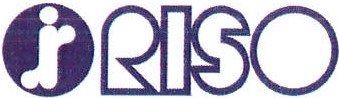 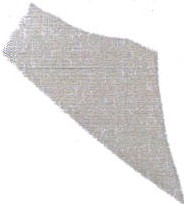 Produced for:Whitehaven Town CouncilAuthor:Sophie RossDate:24th March 2021Valid Until:23rd April 2021www.riso.co.ukPrint Solution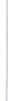 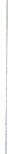 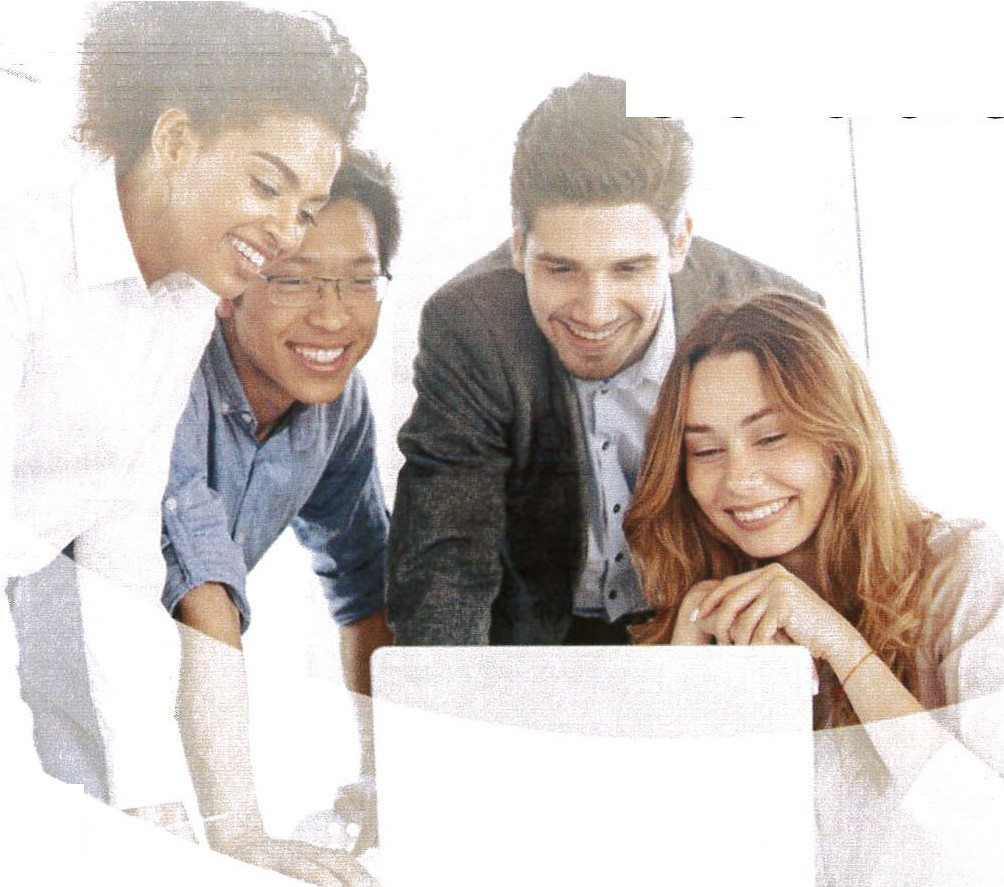 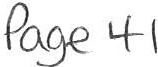 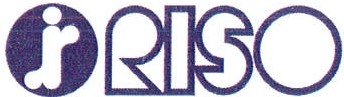 Whitehaven Town Council 148, Queen Street, Whitehaven,Cumbria CA28 7AZ24th March 2021Dear Venessa Gorley,OUR PROPOSAL TO SUPPLY A PRINTING SOLUTIONFurther to our recent discussions, I am pleased to enclose our proposal to supply Whitehaven Town Counci l with a RISO ComColor print solution.Unlike trad itional toner printing, our unique and award winning ComColor technology works on a cold printing process. This offers high speed full colour printing, increased reliability, low running costs and the flexibility to print on a wide range of weighted stocks.I hope that the agreement meets with your satisfaction and I look forward to discussing this proposal in due course. In the meantime, should you require any further information or clarification please do not hesitate to contact me.Yours sincere lySophie RossDea ler Account Manager RISO (UK) LTDTel: 07920077236Email: sross@riso.co.ukwww.riso.co.uk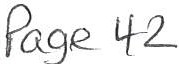 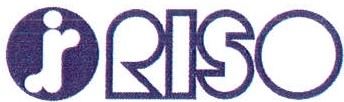 Contents PageProposed Solutionwww.riso.co.uk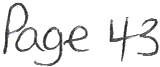 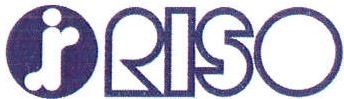 Why Choose RISO?RISO is a leadingglobalmanufacturer of high quality printers and offers high-speed, high-volume print solutions to a wide variety of clients in diverse markets all around the world.Our unique inkjet technology delivers:Lowest running cost for colour on the marketProducts that consume up to 80% less energy than toner devicesAward winning product reliabilityEnvironmental friendly products that emit 0% emissionsNationwide emergency response averages under 4 hoursApproved supplier to the Institute of School Business Leadership (ISBL)DBS approved employeesOver 25 years experience in supplying print solutions and support to a wide range of customers in the UK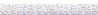 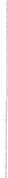 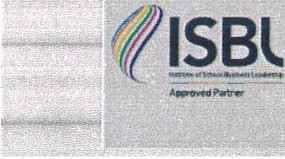 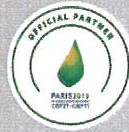 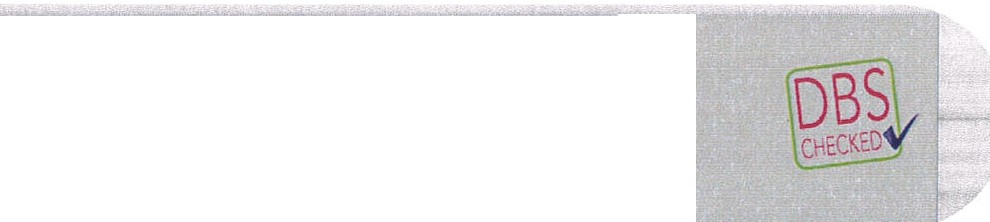 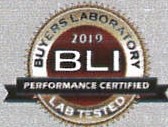 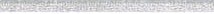 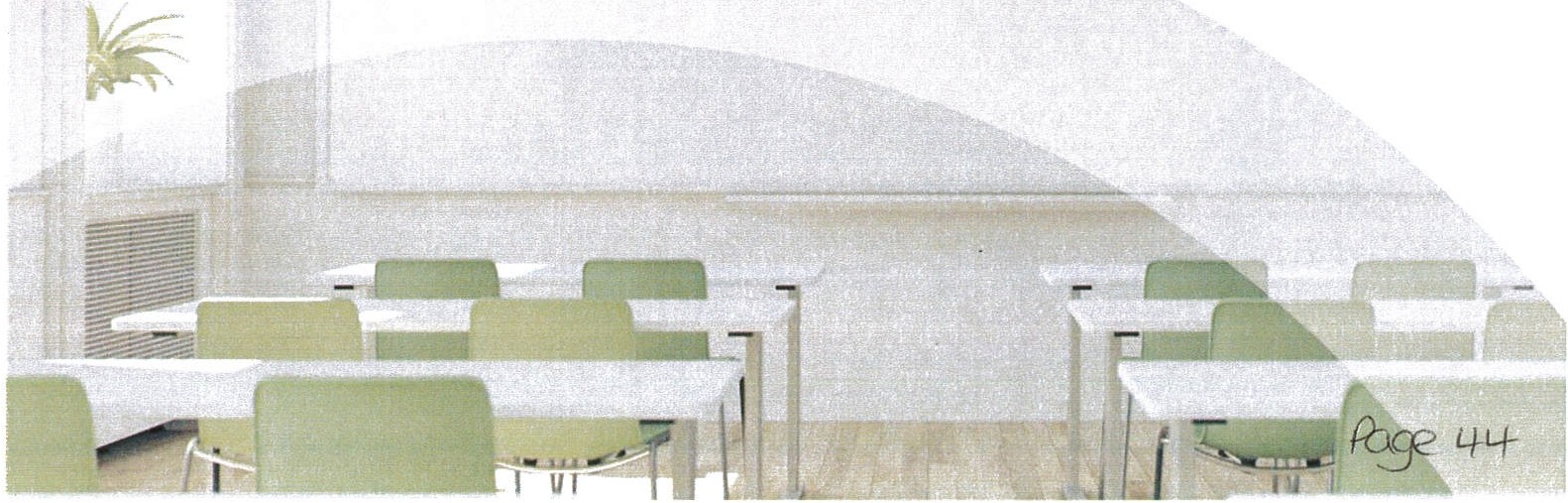 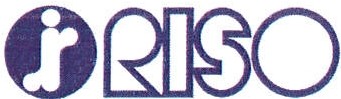 Why Choose RISO?RISO is a leading globalmanufacturer of high quality printers and offers high-speed, high-volumeprint solutions to a wide variety of clients in diversemarkets all around the worldOur unique inkjet technology delivers:Lowest running cost for colour on the marketProducts that consume up to 80% less energy than toner devicesAward winning product reliabilityEnvironmental friendly products that emit 0% emissionsNationwide emergency response averages under 4 hoursDBS approved employeesOver 25 years experiencein supplying print solutions and support to a wide range of customers in theUK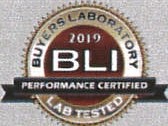 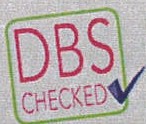 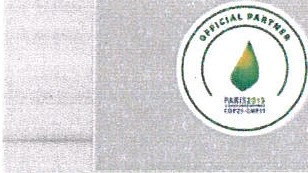 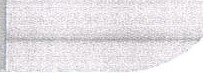 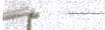 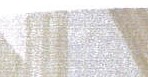 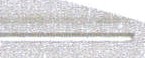 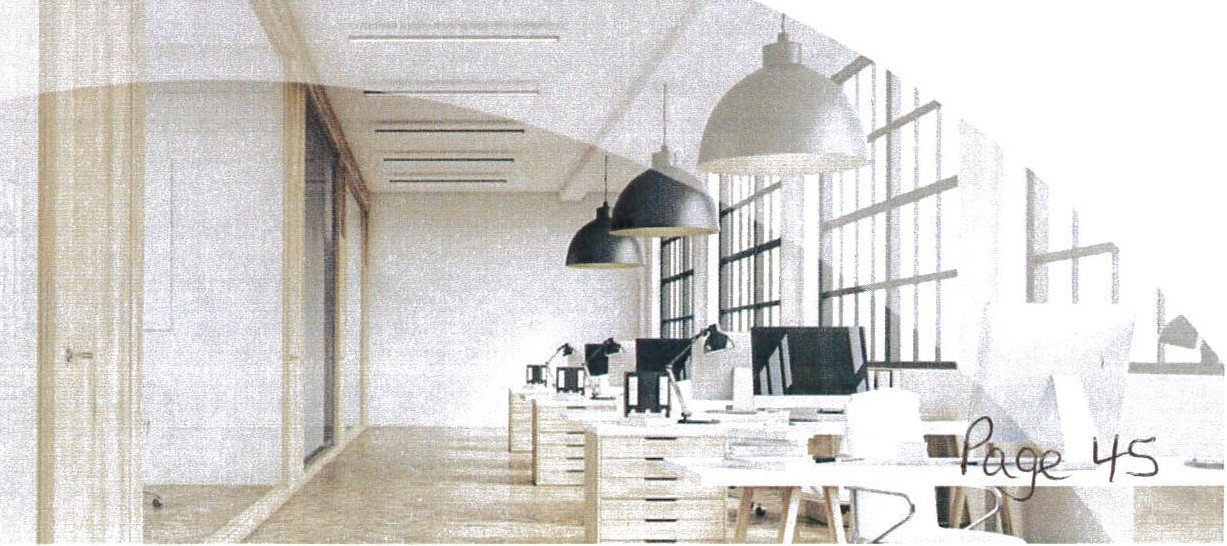 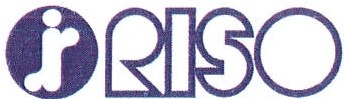 Our Products and ServicesRISO has over 75 years experience globally in the installation and servicing of printing solutions. Our aim is to use this experience to benefit all our existing and prospective customers.RISO has enabled many companies to significantly reduce their print costs through the use of our unique technologydesigned and manufactured by us.. ·	ProductsWe have an extensive range of products to suit every requirement, including full print solutions service on which you can rely. Our unique technology combined with the our consultative approach enables us to offer you the best cost saving solutions and the most effective working practices, coupled with the right equipment/software for your needs.RISO offers full installation, training and service/softwaresupport to ensure the best possible user experienceG The RISO Advantage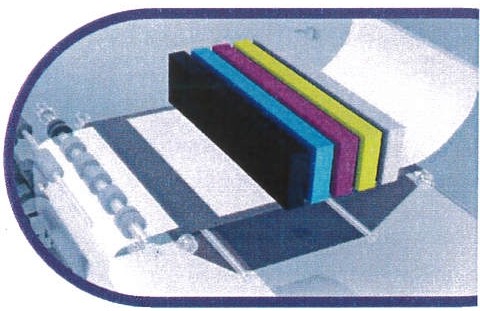 Special in-line print heads for speed and reliabilityRISO's unique FORCEJET™ technology has in-line print heads arranged in parallel across the print head. This minimises the number of moving parts to support high print speed and high levels or reliability.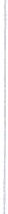 24 in-line print heads allow printing of A3+ size in a single pass. Special fast-dryinginkRISO has developed fast-drying oil-based inks for the ComColor Series. Since they are fast-drying theyallow ultra-high-speed duplex printing, preventing image transfer and eliminating paper curling.Wide print areaWith the use of an optional feed tray, the ComColor series printers can handle paper sizesof up 340mm x 550mm. Maximum print area is 314mm x 548mm allowing for SRA3 full bleed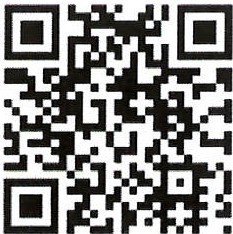 Scan here to see our unique technology in actionwww.riso.co.uk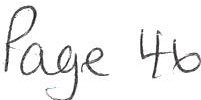 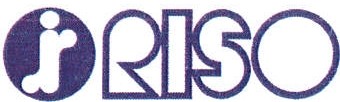 Green Alternative@ High speed printers with low energy consumptionThe ComColor Inkjet Series uses a cold printing process that does not require heat to fix images onto a page. This helps keep down the overall energy consumption, even when printing at maximum speed.Printer A	 	RISO ComColor FT523O RISO ComColor GD963O170 Wh**based on theaverage ENERGY STAR ce<bfied pnnten w,U,a print speed of 65 ppm.•• Powercoo	lion perpagebased on TEC calcu!abon for ENERGY STAR cerbfiedimaging eqt11pment.0	A smaller carbon footprintIn addition to the low energy usage of RISO full-colour printers and digital duplicators, the lack of heat in the printing process eliminates the need for compensatory cooling, further reducing energy consumption and cost. This reduction in energy consumption in turn further reduces RISO printers' carbon footprint- the amount of carbon dioxide emitted through combustion of fossil fuels that leads to ozone depletion.Q Zero emissionsU nli ke toner-basedprinters, RISO printers are free from ozone emissions, toner particle emissions, silica dust, and other air pollutants. Also, RISO printers do not emit greenhouse gases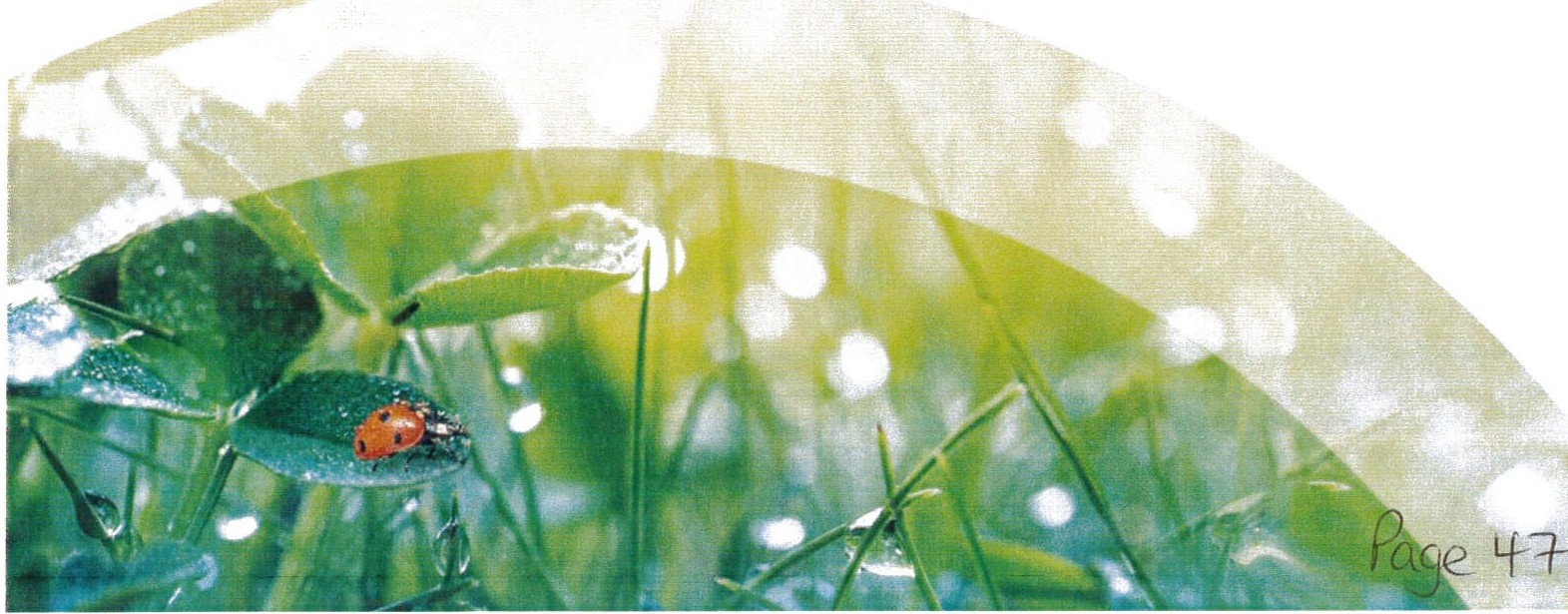 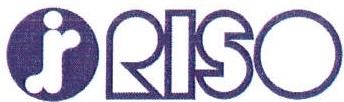 Unique TechnologyRISO's inkjet printers use an innovative patented technology called FORCEJET™. Our customers benefit from this unique technology in several ways:Speed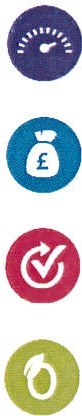 Ultra-fast colour A4 cutsheet printer with speeds of 160ppm.CostLowest cost for colour on the market.ReliabilityCold technology and simple paper paths result in significant reductions in downtime.Environmentally friendlyUp to 80% less energy used over toner devices, 0% harmful emissions, the ComColor consumes only 0.15Wh per page.The Technology Argument0	FORCEJET™	()	TonerCold process Capable of up to 10m prints80% less energy& 0% emissionsLowest cost for colourHeat FusionShort life cycle - up to 1.5m printsHigh energy use & harmful emissionsHigh cost for colour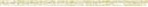 www.riso.co.uk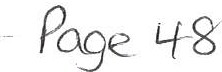 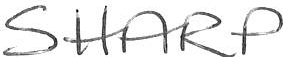 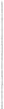 Whitehaven Town CouncilFrom:Sent:To:Subject: Attachments:Cornelius, Cainan <Cainan.Corne lius@sharp.eu> 26 March 2021 10:25Whitehaven Town Council RE:BROCHURE_MX- 6051_5051_40 51_3551_3051_2651_B_C.pdf; Whitehaven TownCouncil.pdfHello Vanessa and MarlenePlease find attached the updated quote. I did send one last week but apparently you didn't receive it. I apolog ise for that. It would seem that my IT isn't quite as robust working from home as it is in the office...You will find two options in this quote.Option one is for a brand new machine. The machine is a Sharp 2651 with an inner finisher. This will copy, print, scan, staple and collate. As it is the most up to date technology, it will fully integrate with Microso ft and will offer you future proofing. This machine is also faster than your current machine. This is an A3/A4 machine like you currently have and footprint wise it is actually slightly smaller than your current device.Option two is for a Sharp Refurbished MFD. In order to manage expectations, there is approximately a four week wait time on refurbished devices at this time. Like the new option, it too will offer all the same spec as above. In order to secure one of these machines we do need an order from you as the 4 wee k wait starts at contrac t signing.I will give you a call shortly to run through this quote and answer any questions you may have. Best RegardsCainanSharp Business Systems UK PLC 500 Olympic ParkLongbarn Boulevard WarringtonWA2 0XFCainan CorneliusSales Account ManagerT:M:+44 (0)1616 946087+44 (0)7848 450107E:cainan.cornelius@sharp. euW:www.sharp.co.uk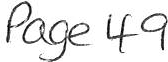 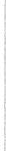 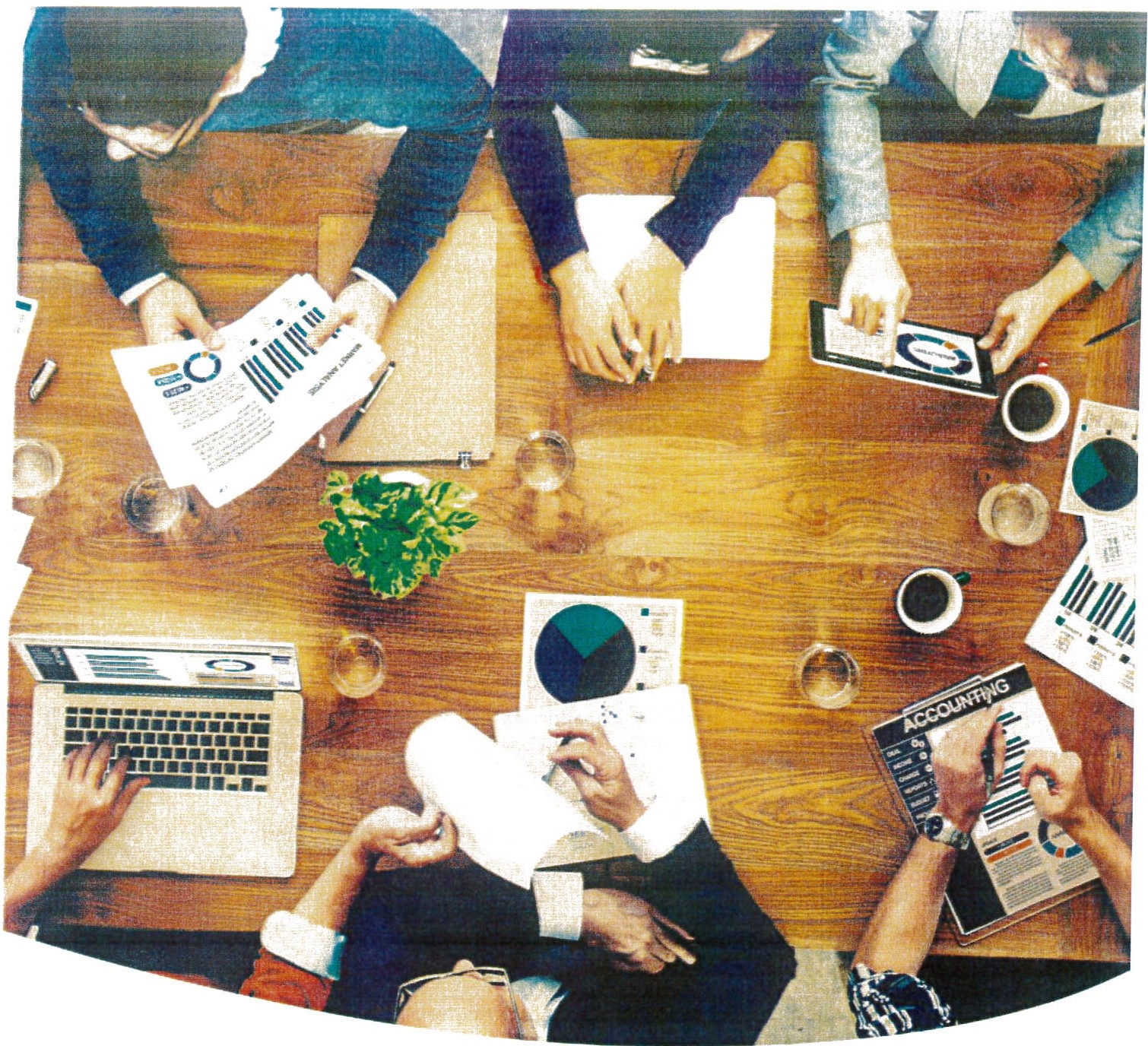 Whitehaven Town CouncilOfficial QuotationCourtesy of Cainan Cornelius 07848 450 107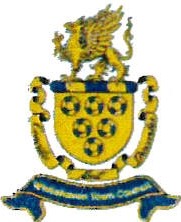 Date: 26/03/2021Quote number: 9DJFJDGJDFGBThis quote is valid for 30 daysSHARPBe O rigina l.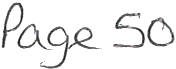 SHARPBe Original.Vanessa GorleyWhi tehaven Town Council 148 Queen StreetWhitehaven Cumbria CA28 7AZ26 March 2021Dear VanessaThank yotJ for giving Sharp the opportun ity to put forward a proposal for new multifunction printers and the associated managed print service for Whitehaven Town Counc il.Sharp has been successful in reducing the print spend for thousands of companies throughout the UK, whilst still improving both the print performance and service provided. I have attached a selection of testimonials and case studies of organizations similar to Whitehaven Town Council, for your perusal.Please find enclosed your revised proposal , which I would recommend to you basedon the discussions we have had. I think you will agree this proposal offers great value over the term of the contract, whilst improving both the speed, security and functionality available to your staff. It also includes information on our award-winning products, service and maintenance.I believe this proposal meets your identi fied goals. If you have any questions regarding any of the following content, please do not hesitate in contacting me and I would be delighted to assist in any way that I can.Yours Sincerely,Cainan Cornelius Account ManagerSharp Business Systems Ltd07848 450 107To fully appreciate the full range of services and capabiliti es of Sharp Business Systems UK Pie please visit our website: www.sharp.co.ukP0je_S /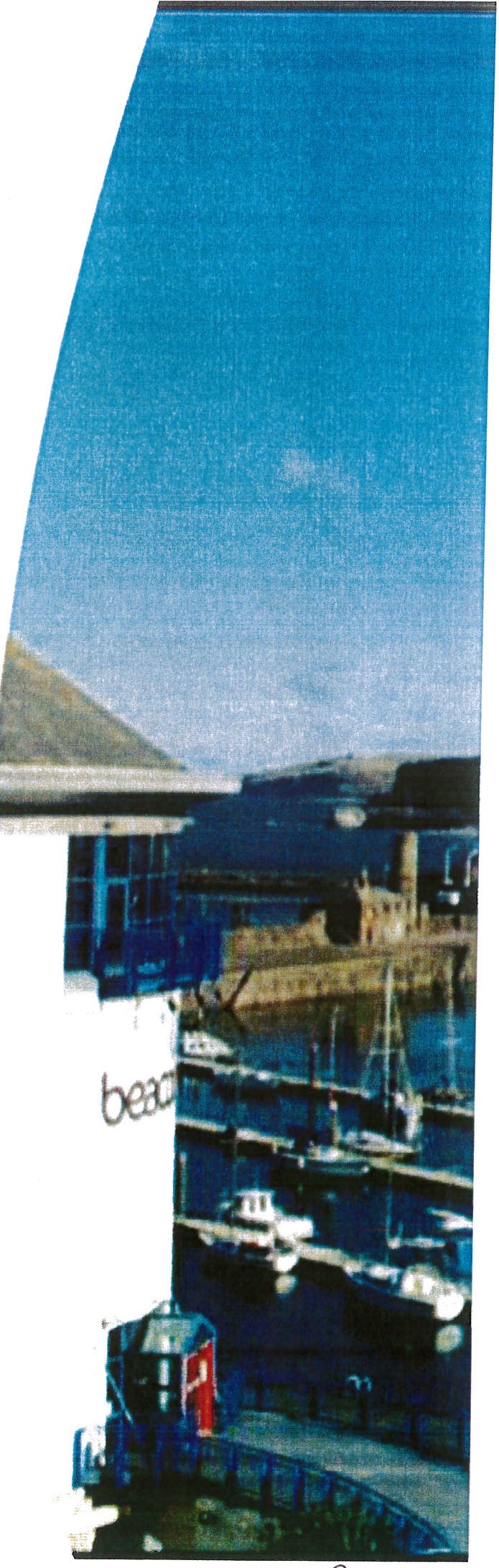 Your Wo rldSupport, guidanceand sol ution s that help you ach ieve yourbusin ess goals,novv and into the future.From our initial conversation and consultationwith you, we have identified a number of keyrequirements that a technology partner needs to be and to deliver;Your ChallengesObsolete equipmentOld TechnologyOur Proposed SolutionI advisethe Sharp MX357F A4 multi function device for your document processing requirements. This willincrease your speed and functionality and will provide cost savingsas an extra benefit..Equipment Lease Costs	SHARPLease Costs - Brand New Sharp 2651with inner finisher (staple/ collate)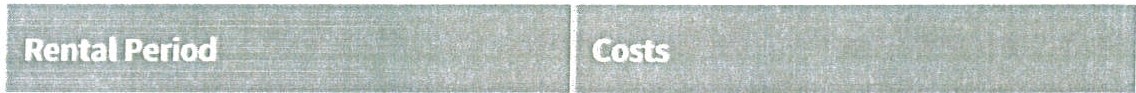 Outright Purchase 3-year rental5 year rentalService & Consumables£2700.00£214.00 per quarter£135.00 per quarterOur managed print service offers a fully inclusive 'cost-pe r-copy' maintenance and consumables agreement.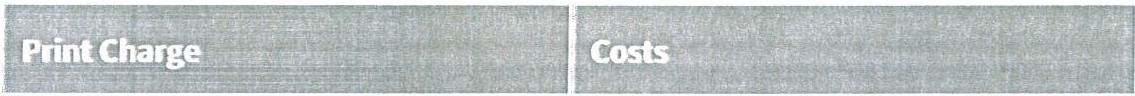 A4 MonoA4 colour£0.0025£0.025Sharp's Service Agreement Includes:All requested servicecallsAll bl ack and colour tonerAll required parts and labour24/ 7 website customer support portal to log service queries and request s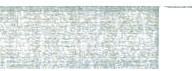 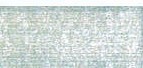 One stop remote toner monitoring and replenishmentOneStop remote automatic meter-reading software systemAll Prices are subject ta VAT@ 20%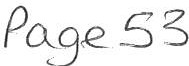 Equipment Lease CostsSHARPBe Original.Lease Costs - Refurbished Sharp A3 device with finisher (approximate 4 week waiting list)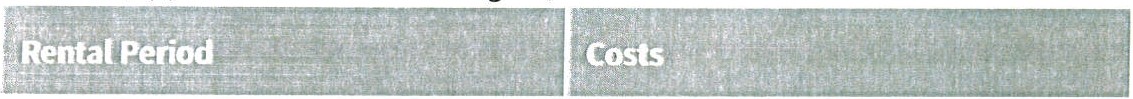 Outright Purchase 3-yearrental5 year rentalService & Consumables£1900.00£99.00 per quarter£155.00 per quarterOur managed print service offers a fully inclusive'cost-per-copy' maintenance and consumables agreement.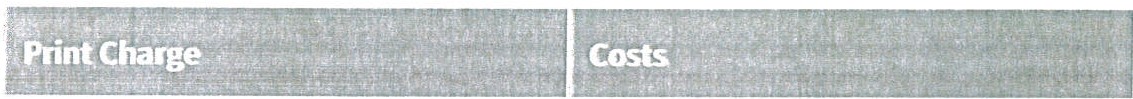 A4 MonoA4 colour£0.0025£0.025Sharp's Service Agreement Includes:All requested service calls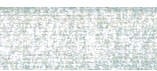 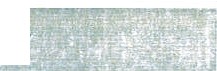 All black and colour toner24/ 7 websit e customer support portal to log service queries and requestsOne stop remote toner monitoring and replenishment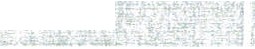 All Prices are subject to VAT@ 20%OneStop remote automatic meter-reading soft ware system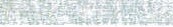 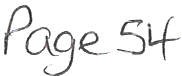 Sharp MX2651 with Inner FinisherSRA3 Colour MFPSpecificationPrint, copy, scan, fax, file, staple and collate Colour print andcopy speeds of up to 26ppm Fast warm-up time of just 20 secondsStandard 650 sheet paper capacity, maximum 6300 sheets·  1Duplex scanning reverse single pass feeder RSPFDirect printing from uss·2Industry leading security features, including SSL wh it elistingIn novat ive self-healing system for safe system recoverySingle sign-on brings easy access to public cloud storage services Wireless LAN and optional 2 Line LAN supportRange of finishing options available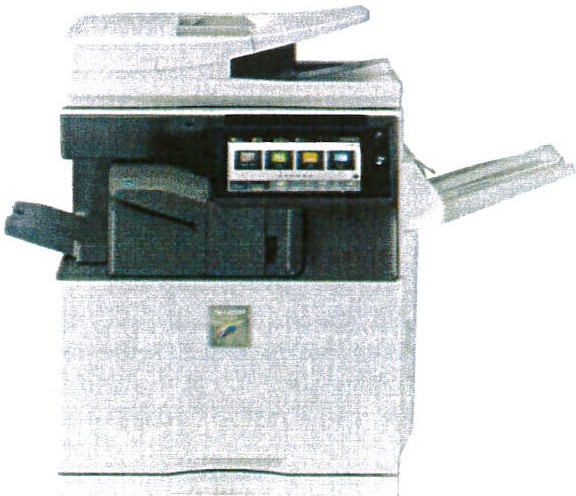 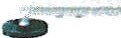 SHARPBe Original.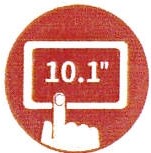 Operation PanelEasy to Use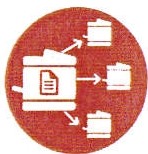 Print Release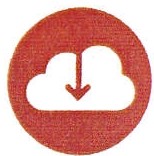 Appl icat ion PortalCloud Services1. Number of sheets based on 80g/m2·2. Not as standard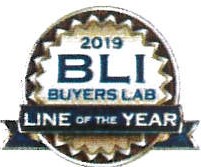 Sharp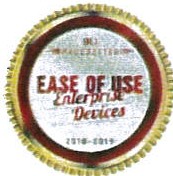 p0!)€- 55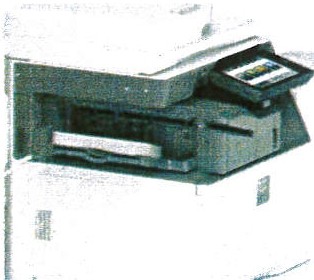 Service Sta tist ics	SHARPSuccess built on serviceWe aim to be with you within the working day or faster i f required. Each customer is treatedindividua lly with bespoke requirements. Our service engineers carry out our minimum call procedure on every visit. This key strategy has proven to keep our customers' machines working for longer between calls, thus giving the greatest operational availability. We are proud to publish our service performance statistics:. . .. .. .. .. . . .  . . . ..   ..   ...."      .	. .. . ...  .. .... .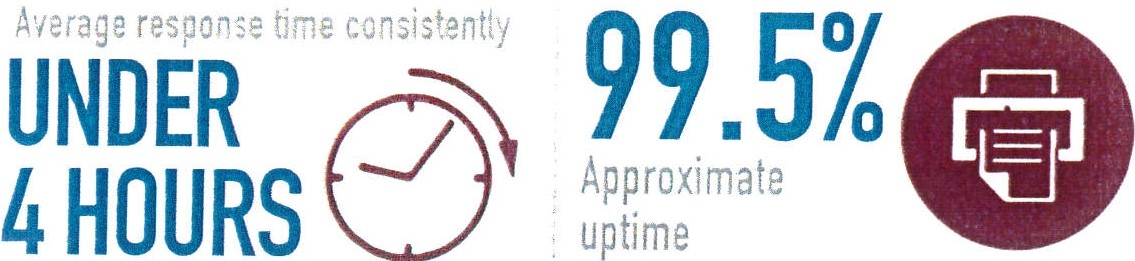 1ac ine left	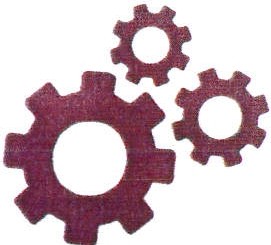 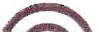 . . . .      ... .. .. .. ,.98%' i	12%of the time	i	Remote support fix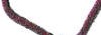 .. .. .. .. . . ,. .,   ., .  , .... .,	• • c • • • • ,. 1',,• .. ..  ..  . . .. .   ... ,. ., -4• • •   • • • • •  ,. • •  •   --•     • • • • •i • •II204:.+ •• •••••• iFirsttime9fix4ra%te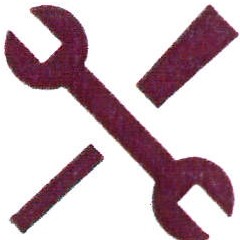 Engineers ••'•'••• 1Industry leadingMIF Ratlo of 222:1 i	O1240-300 standard)	'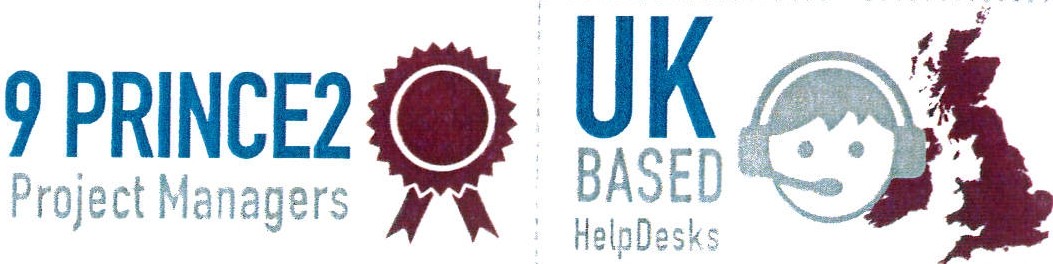 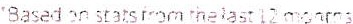 P°'-32-sbAward Winn ingProducts	SHARPProduct quality evidenced by award winsBuyers Lab (BLI) is the global document imaging industry resource for unbiased and reliable information , test data and competitive selling tools. Buyers Lab Picks are industry recognised awards, basedon rigorous testing - extensive durability assessments and evaluation of key attributes such as usability, image quality and value for money.Sharp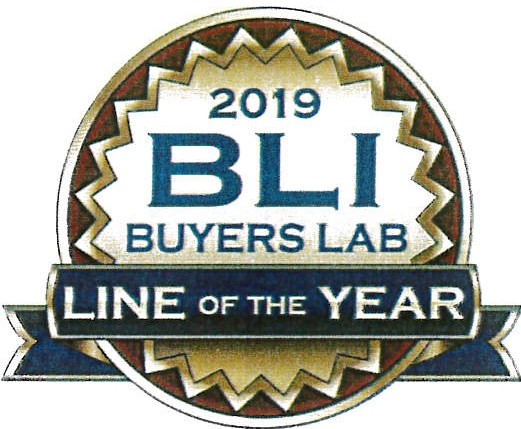 2019 Copier rvtFP Line of the Year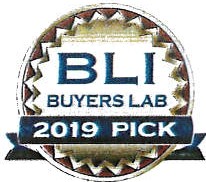 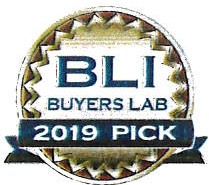 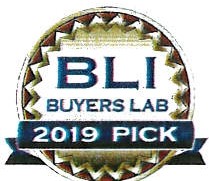 .......MJC.<1355W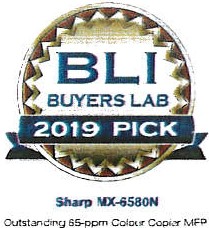 Sharp MX-M4070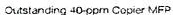 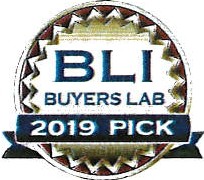 Sh.,-pMX-M6070Sh-,,MX-&090N0,.,IS: Pl-'Q (lu.;.,lgf>Vo\imc80,pp,rl Cuiib.,, -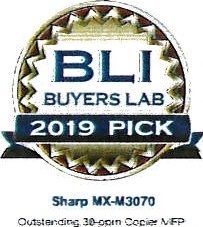 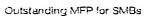 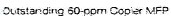 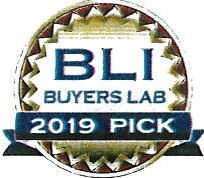 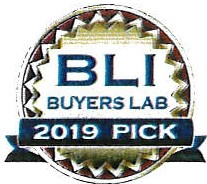 si-,,MJC.7540N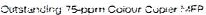 Sharp MX-M90S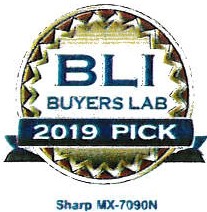 Ouh.l OOcorn Goo,Ml'-P	Ovh,ta,,on,gi:i.O(tss.ON;1""t'••;c,w,,el'(h:;,p,·,,O;:ia,rPo 9 e s1-OneStop Software	SHARPProactive machine monitoringr H	s OneStop?OneStop is machine monitoring software that gives Sha rp the power to provide accurate service mana geme nt information on our customers machines across the UK. This softwareis used to report information, so you don't have to.OneStop enhances our abilit y t o provide a proactive Managed Print Service for customers, bringing many benefits:Proactiv e Toner OrderingToners ordered by the device and delivered as you need them. Standard re-ordering when a% of toner remains.No need to stockpile toners on site. Increasedconfidence in toner supply.Automated Meter-Reading Collection:Accurate, not estimated billing. Greate r control of your prin ting costs. Confidence in bill ing process.Comp letely automated, hassle-free service.•' ' OneStope MPSKey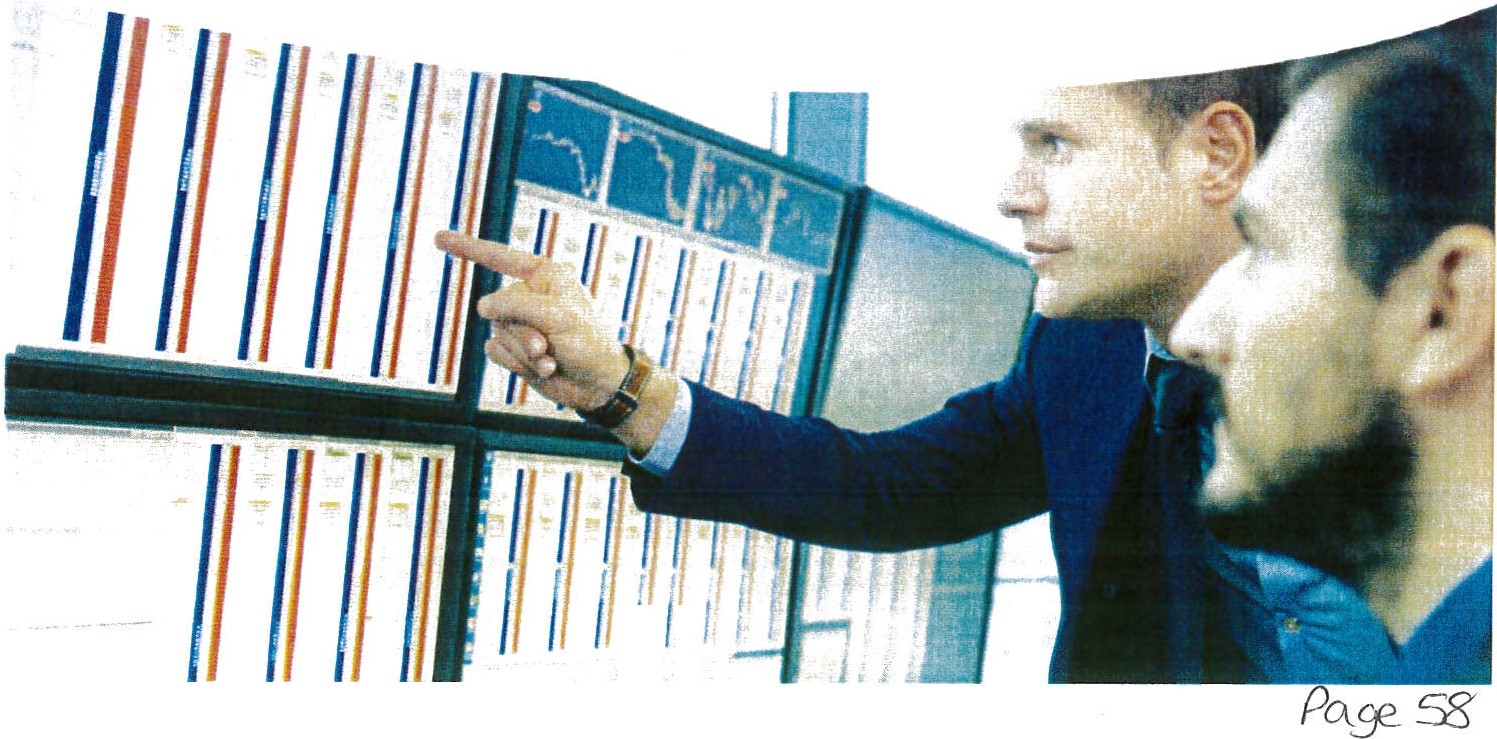 Document Management	SHARPStream Ii ning colla borat ion betwee n depart ment sSharp's consultants can transform your business's paper based system with El ectronic Document Management, which securely automate processes and increase efficiency.Functions such as Accounts Payable, Sales Order Processing and HR can be fully automated, reducing the time staff spend matching documents, keying in data and author ising payments . This increases p roductivity in other areas, such as customer service or debt collection.Easy retrieval and CollaborationSearching for and retrieving documents can be time consuming, with an EDMS system you can find documents, or related files like purchase orders, delivery notes, or invo ices with a simple click. With EDMS, in formatio n sharing and collaboration is simple, workflows can circulatedocuments without the need to print, which can then be authorised from anywhere in the world on a mobile device, tablet or PC.SecurityToday, document security is vital. EDMS all ows access contro l for different user groups orindividuals, providing bett er control over sensitive documents.EDMS also l eavesa trail of who has accessed or viewed a docum ent, providing date, time, and acti ons taken.System IntegrationOur EDMS syst em has APls th at int egrat e with most Finance, ERP and HR systems, ensuring that data is accurate and up to date.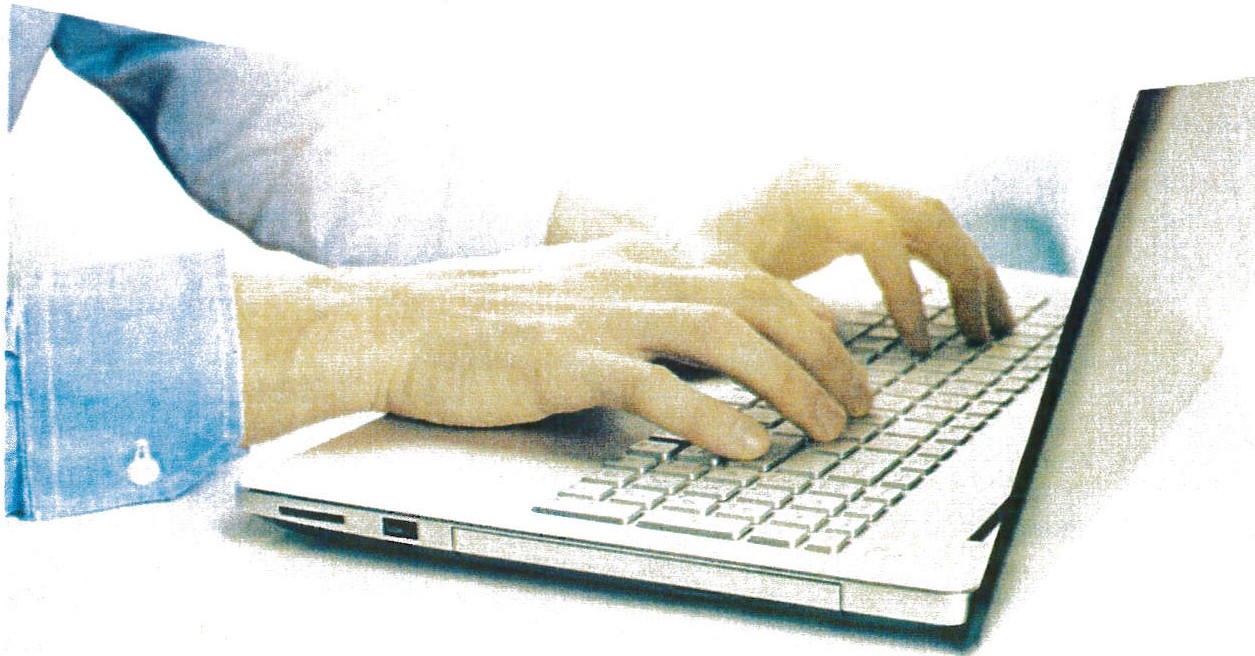 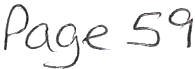 Environmen tal InitiativesLow emission solutions that help protect the planetSHARPBe O riginal.'-'ISO 14 001Our environmental management system shows that we care about the environment and have done from the beginning. We have been accredited since 2009.Print Management SoftwareMakes peop le more aware of their printing behavioursHighlights environmental aspects.Print release saves paper.Shows your carbon and energy savings.Single Use PlasticsSharp is committed to its continued compliance with the European directive for removing single use plastics from the manufacturing process, making us one of the greenest manufacturers on the planet.Solar Panels£65,000 invested in 192 solar panels at our Sharp Central office in the West Midlands saving approx. 12,804kgof CO2 since instal led .OneStop Fleet ManagementOur OneStop is a proactive fleet management monitoring software, reducing the need to submit meter readings as toner is automaticall y sent directly.ConsolidationThere are energy and carbon savings when you consolidate a large printer fleet down to few strategically placed multifunction devices.Device FeaturesMotion sensors wake up the MFP when a person is near.Recyclable toner cartridges and auto eject.Cartridge yields are higher than competitors, saving on deliveries and CO2 production.Machine Warm ups continue to reduce with each new range.Reduced Warm up for scanning mean s lesselectricity is requ ired.Recycling ProgrammesSBSUK have achieved zero waste to landfill. 534 trees have in pr incip le been saved in the last year by recycling paper and card!3.66 tonnes of DMR dry mixed recycling have been achieved in last 12 months.26.34 tonnes of CO2 saved by recoverand recycle activities nationwide.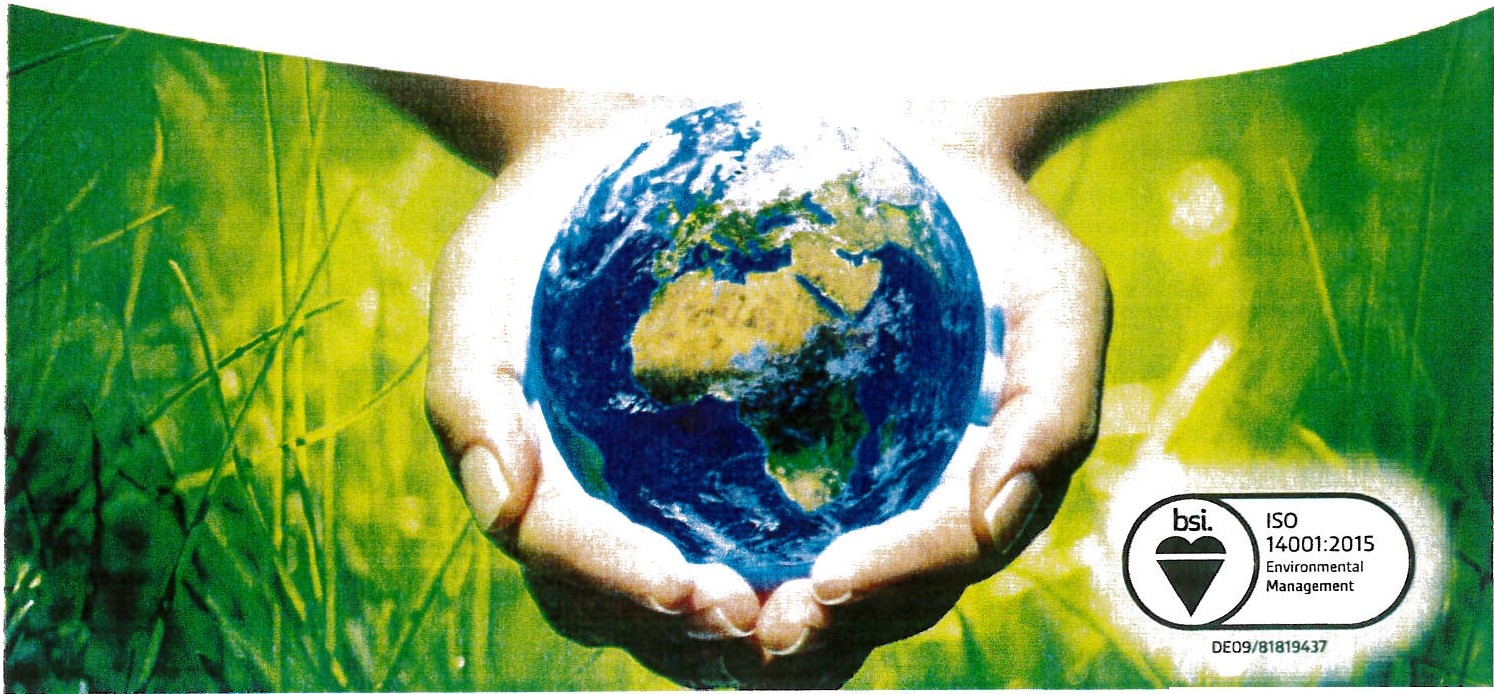 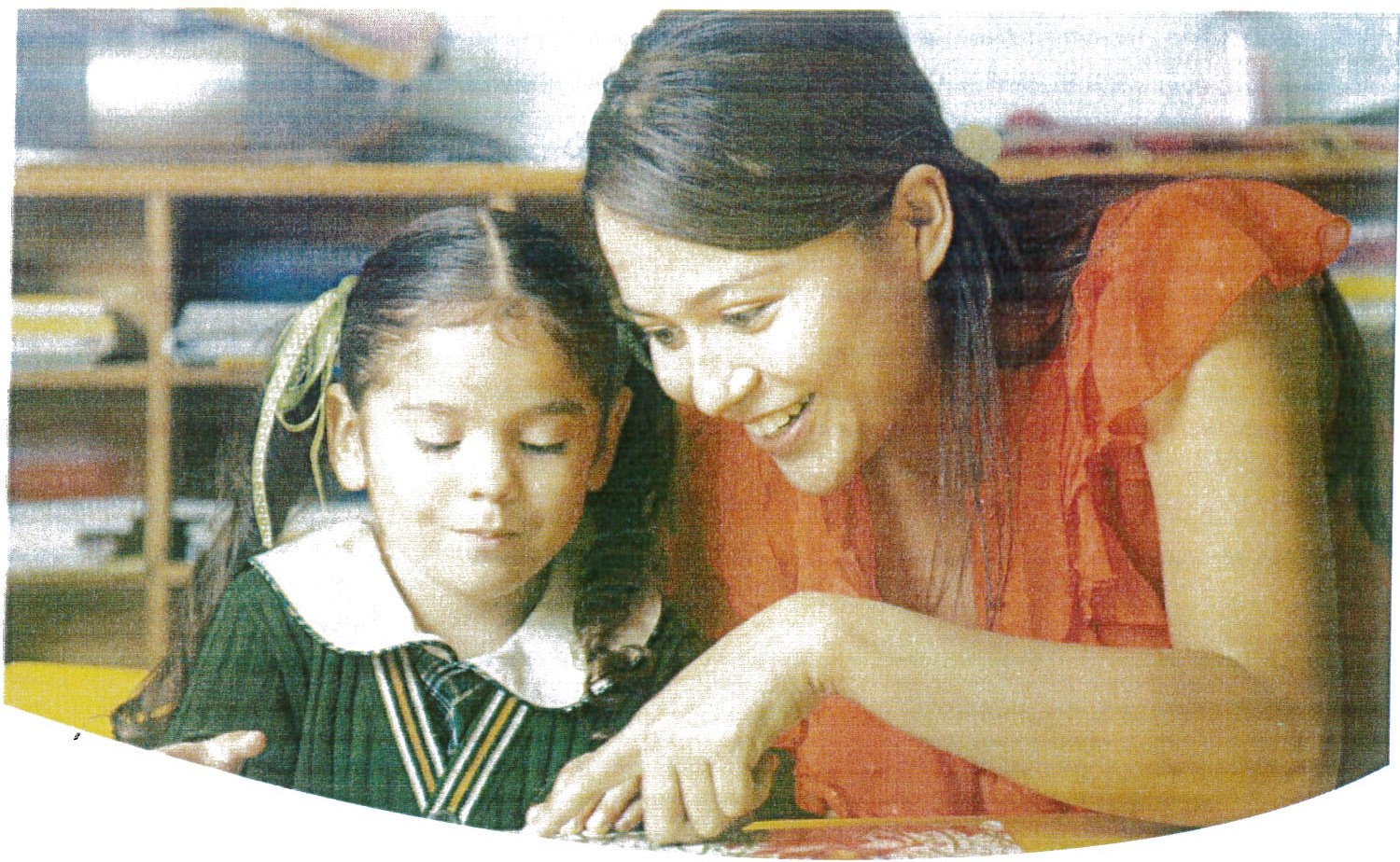 Don't just take our word for it!From small nurseries to nat io nal unive rsit ies, t ho usa nds of e d ucatio nal bodies t rus t Sharp with alt t he ir technology needs, includ ing: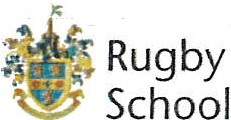 INTO®eG)st PAV L'S ACADEITTYIIIETONWcoLLEGElittl00	WIS I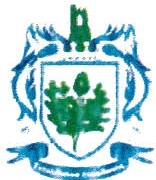 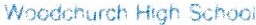 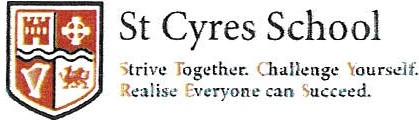 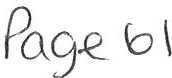 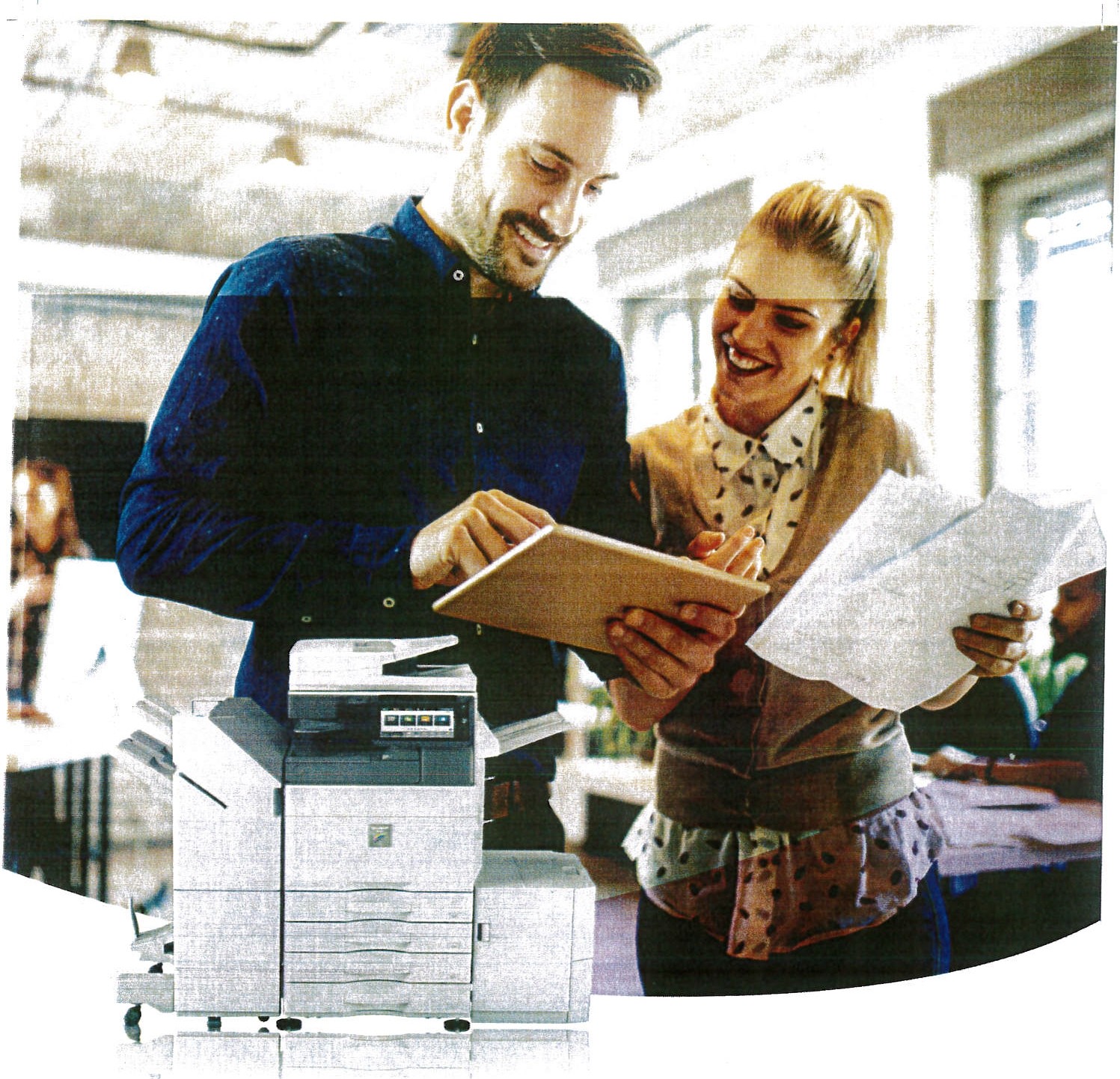 MX-6051/5051/4051 MX-3551/3051/ 2651A3 Colour MFPsSHARPwww.sharp.co.uk	Be Original.-	i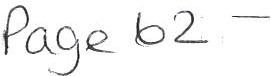 Made to work smarter.To increase business productivit y sometim es you just need technology that helps you do things more efficientl y.The powerful performanceand intuitivecontrol of Sharp'senterprisedevices have been recognised with the prestigious Buyers Lab. Copier MFP Line of the Year Award 2019 and 'Ease of Use· Pacesetter Award. Our A3 colour Multifu nc tion Printers (MFPs) build or these capabilitieswith their enhanced featureset and super ior functionalit1.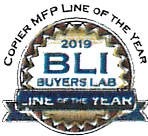 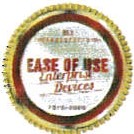 They havean adaptable set of tools that can be tailored to suit both the way you work and your budget. So they are theiceal choice for small & medium businesses (SMBs) or mediumsize workgroupsin largeorganisations that want to work smarter not harde.rFrom creating information for everyday tasks. to prod U<:;ing high quality reports and presentationsor secure11 sharing vitaldocuments youcan do it all quickly and efficiently. even whenyou're on the move.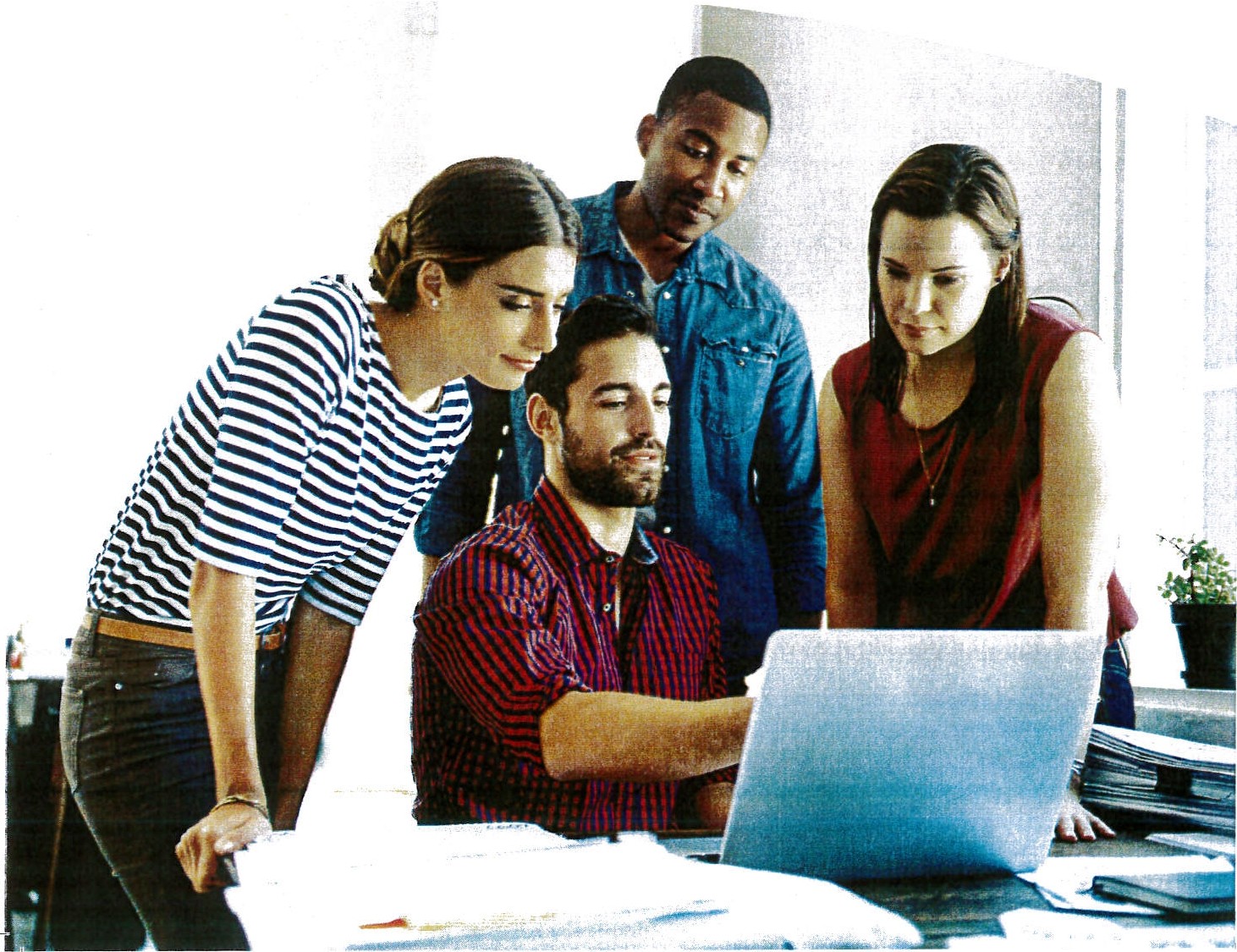 P	b3 ' 1- -- - - -	- - - - - - - - - - - -Sim ply m ore produc ti veThese MFPs are designed to help you do much morein much iesstime.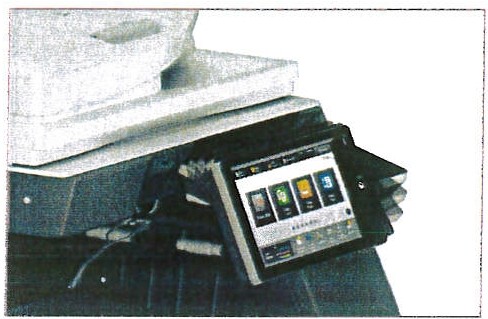 10.1" tiltable touchscreen control panel.High speed printing / scanning- get an instant productivity boost with print speeds ranging from 26 to 60 pages per minute(ppm). And youcanprint on paper up to SRA3 size and weights of 300gsm. There are alsoa number of featuresthat are designed to streamline produc tion, including a Reversing Single Pass Feeder (RSPF) For fast digitisat ion of your documents. And, as no one lii<es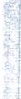 in ter rup tion s, the higher speed MFPs' ' also !et you top up the toner without pausing copy/printJ ob   s which maintains productiv ity and reduces any downt ime.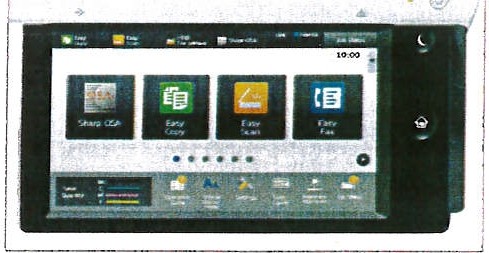 Users can customise the home screen formore efficient working.Efficient storage - easily print, scan and retrieve documents with a high capacity 500GB onboard Hard Disk Drive (HOO) and an efficient Document Filing system.Automat ic optimisat ion - whateverapplication youuse, Adobe PostScript 3 ensures that the text and grapfiics are always printed accurately and an image density sensor maintainsconsis,ent imagequality.When scanr.ir.g, the Auto Set function automatically optimi sesthe resoiution, pagesize and orientation.Optimiseddirect PDF printing - the new Adobe Embedded Printer Engine (AEPE)enhances printi ng for the technology drivenworkplace.It helps to deiiver up to 80% faster printin g from mobile.cloud and USB.Easy monitoring - thelights of the StatusCommunication Bar instant ly show thestatus of the MFP.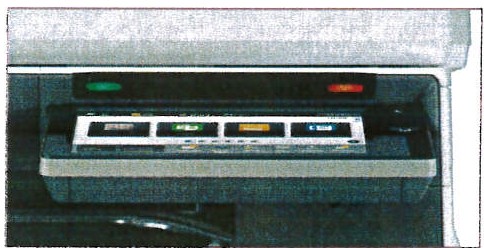 Visu al feedback indicates MFP activit y.Ongoing savings - to reduce waste and help you achieve your environmental goasl  the toner cartridge stayslocked in place until the toner has been fuilyused up.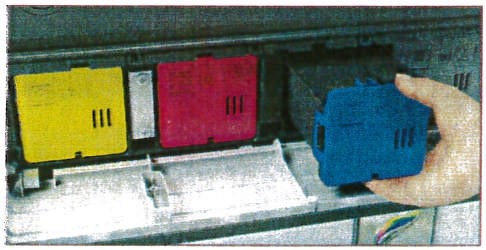 -I_i- i41Intuitive control - quickly accessthe most cor-imoniy used functior,s usinga tillable, iarge10.l" touchscreeri control panel You can also dragand drop any me,r.,  :cons onto the home screen to sui t your needs.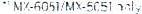 Toner cartridges automatically eject only when fully exhausted .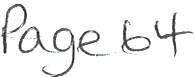 Complete protection.Effective security is essential to all businesses. These 1\ ·1FPsare load ed with tools that keep your information safe.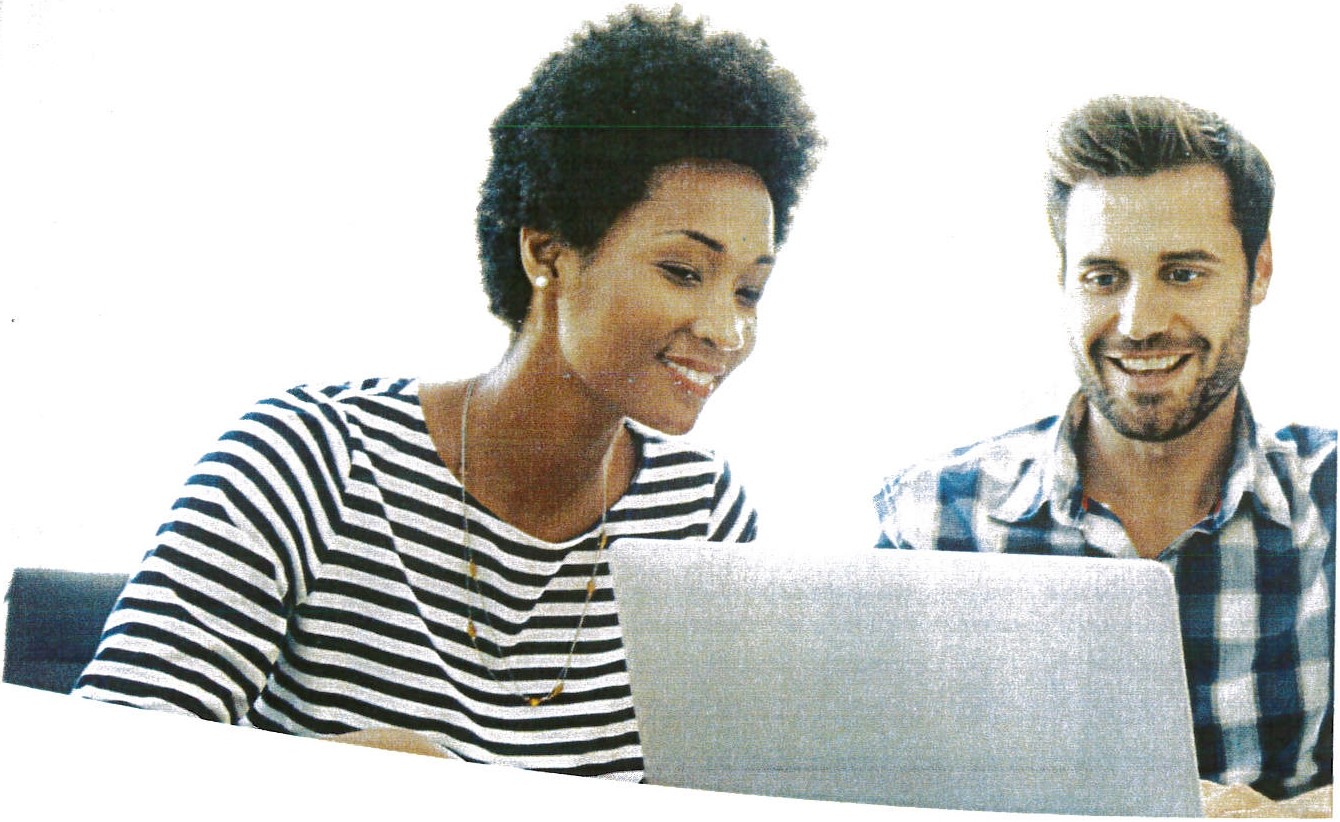 Rapid recoveryThe system at the neart of your MFPcanbecome corrupted if an update fails or it is:he target of c ma icious attack. Sothese next generation MFPs inclu a e aninrovac've Sd-Healing System. It storesa master copy of theoperationalsett mgson the system, which can be used to safely recover the system if there is ever aproblem. It ensures that you cancontinue working, while also protectingyour valuable informationand intellectual property.Instant validationlntormaiton that is openly shared between applications or sent by email can beinterceptedor compromised. These MFPs provide the same high-levelprotection usec by many government organisations. Their SSL Certificate Validation automatically checks that all third-party servers communicating with your MFP are safe. Any unauthorised or maliciousattempts to access your inforri ation are mstantly blocked.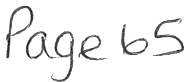 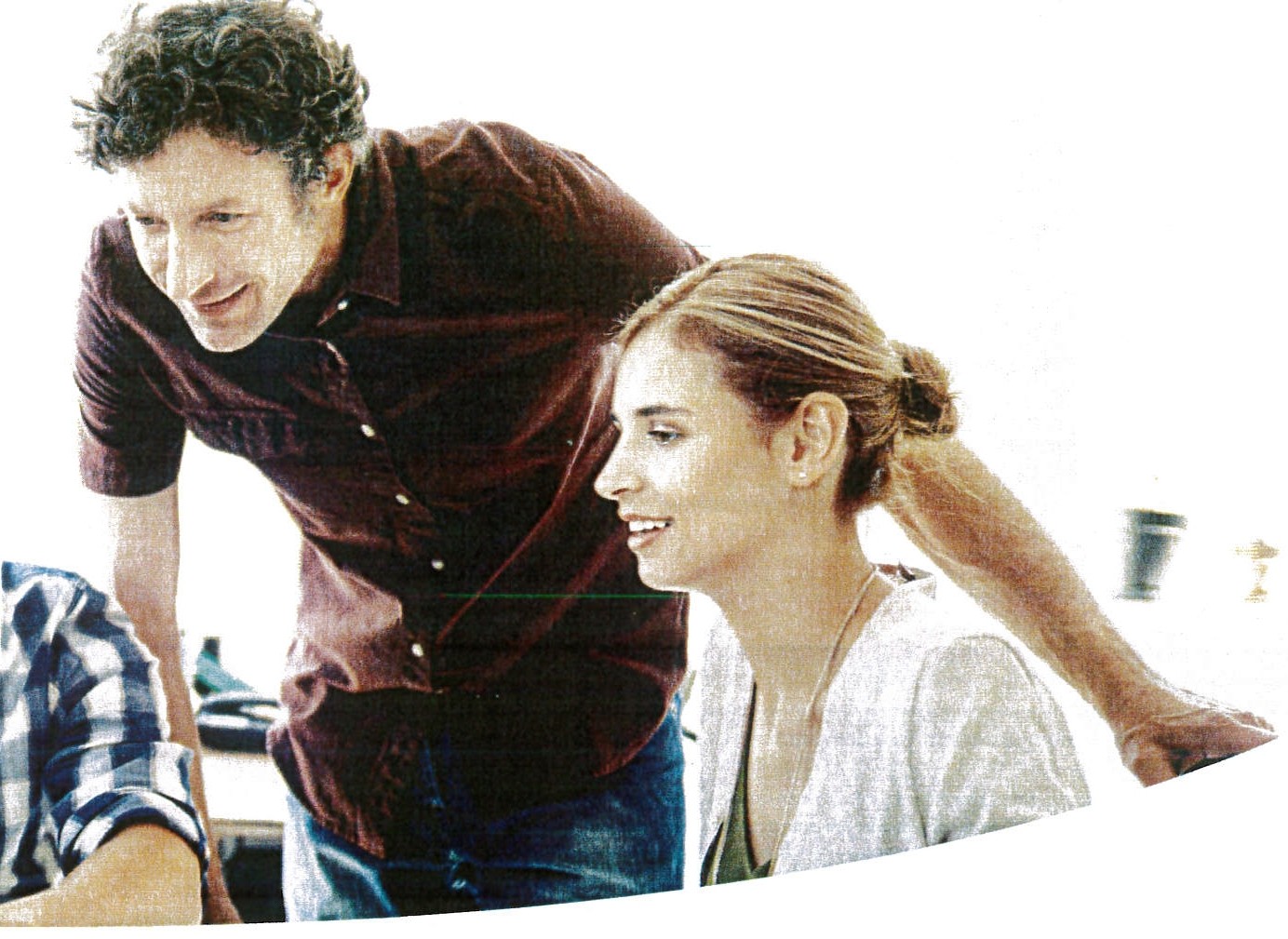 Authorised useonlyThese MFPs use a whitelistof approved3pprcat1ons ana operating firmware to prevertany unauthorised access. Theyactivelymonitor all activity and er.sure that any un nown applications are instantly blocked.logged and reported.Certified as safeHavingbeer valida!ed by the Protection Profile for Hardcopy Devices(HCD-PPvi .0) theseMFPs pr ovide the most advanced level of security aemandedby business. government and•nilitary organisat;ons. They can safely handle :ven tre most cor f demial,rforrration.Advanced email encryp tionTo proce ct any1nformat101beingsent by email from the MFPit 1s automaticaliy encryptedusing the S/MIMc standard. It's almost impossible to decipherthe data if it is,ntercepted and it canalso be validated as safeusing advanced electronicsignatures.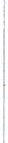 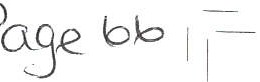 , I..- ·- - -- - - - - - - - - - -	- - - - - -- -- ·- ----- - - -· - - - - -- ··· - ---- -   .Get going fast - an ywhere.Tirne :s valuab le, so being able to quickly print and scan vvherever you are means you can spend more time doing V' /hat's import ant.When you are workingon the move youstill need to be able to access and produce information. These MFPs hel p you work more efficiently and flexibly, by enabling you to print, copy, scan and share the information you need when ar,d wha eyou need 1t .Effortless conne ctivit ySharp's Office Direct Print enables convenient walk-up printing and scanning without logginginto your PC. Simply insert a USB memory sr,ck in the MFP and you can immediately print any stored images and Microsoft Office fiies. You can also scan and sa1•e documents straight to the USB stick,. ·In addition, you have ar optiona! facility for wirelessprinting ·- directly from anyWiFi enabled laptops.tablets, or smartphones without theneed to set up a wireless LAN. It means you canuse a much broaderrange of devices and work in many more businesslocations.Tr eseMFPs aiso suppo r t dual LANs that can be connected to two different networks. So if your workplace has two separate networks, which might have different security or usage restrictions,you can still share the MFP with all users.Eas ily access everythin gNoone enjoys having to remember additionalusernames and passwords. A Single Sign-On facility mearis you only haveto log in once at the touchscreen control panel. You can then quickly and securely print and storeinformationin theclou.d,    using Google Drive", OneDrive" for Business, SharePoint Online, Box, Dropbox and Cloud Portal Off,ce. Tnere'salso a Gmail connector for scanning to email a11d Exchange Online(MS365 email).Choose where to printThere's no need to riskleavingimportant or sensitive informationunattended.Using the Print ReleJse feature yoL can send your print jobs to a IT'ain MFPand then print them off whenever you want on any·connected device. Simply walk up, log on and print your documents.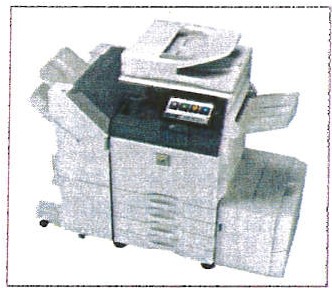 USS Office Direct Print and Print Releas e.make for more flexible and efficient working'..Mobi lity made s impleTr.ese MFPs let you pr•nt and scanon rhe movein seconds. Simply link your mobile device to theMFP by moving it close to the optional NFC card reader·• or by scanringthe MFP's QR code' '. Eith er way,it sets it all up for you.You can then print from and scan to mobiles and tablets over your wireless netwo rk using Sharpdesk Mobiie or print from a1y app that supportsGoogleClou d Print"" or any Android device with the Sharp Print Service PluginRe ducing complexityThe optional Sharp OSA (Open SystemArchitecture)makes it much easier to print from and srareinfcrrr a:ion with your network and cloud-basedapp!ic a,ions.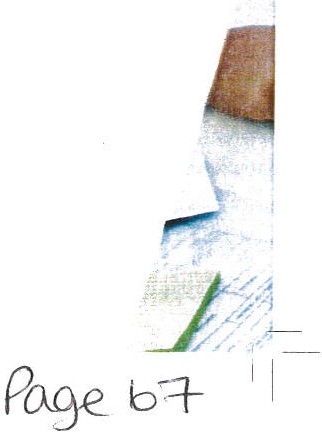 · : 1><111ir< " .IX-·"'lllf •· 1Pf1W"'S;i ,'1,\·ES18 M ire, ;: ,:,<.Uf I :l.. J plf r. ·-·'l ife <;:i  1M-  ·A'I.XZAnd the Apokation Centre Portal ma,es theMF? ,,.,ore adaptable by providingsoftwareJpdates and clo·Jd corn ectcr apps that enable agileupdatingApp ir.:JI  11 :m'\n l,Jnl('.J'IC n Mr.. •-I?. ,  :;:')( ,l,(IJ! 'l {1C<:!, l(   . i(E"l l!t":5, .l f'\flP lJ•)n,, I NFC. ,· .1•c·,:a('er· ;:o , :,,)l'>i ,OS and•\.'icruid Ji:•lices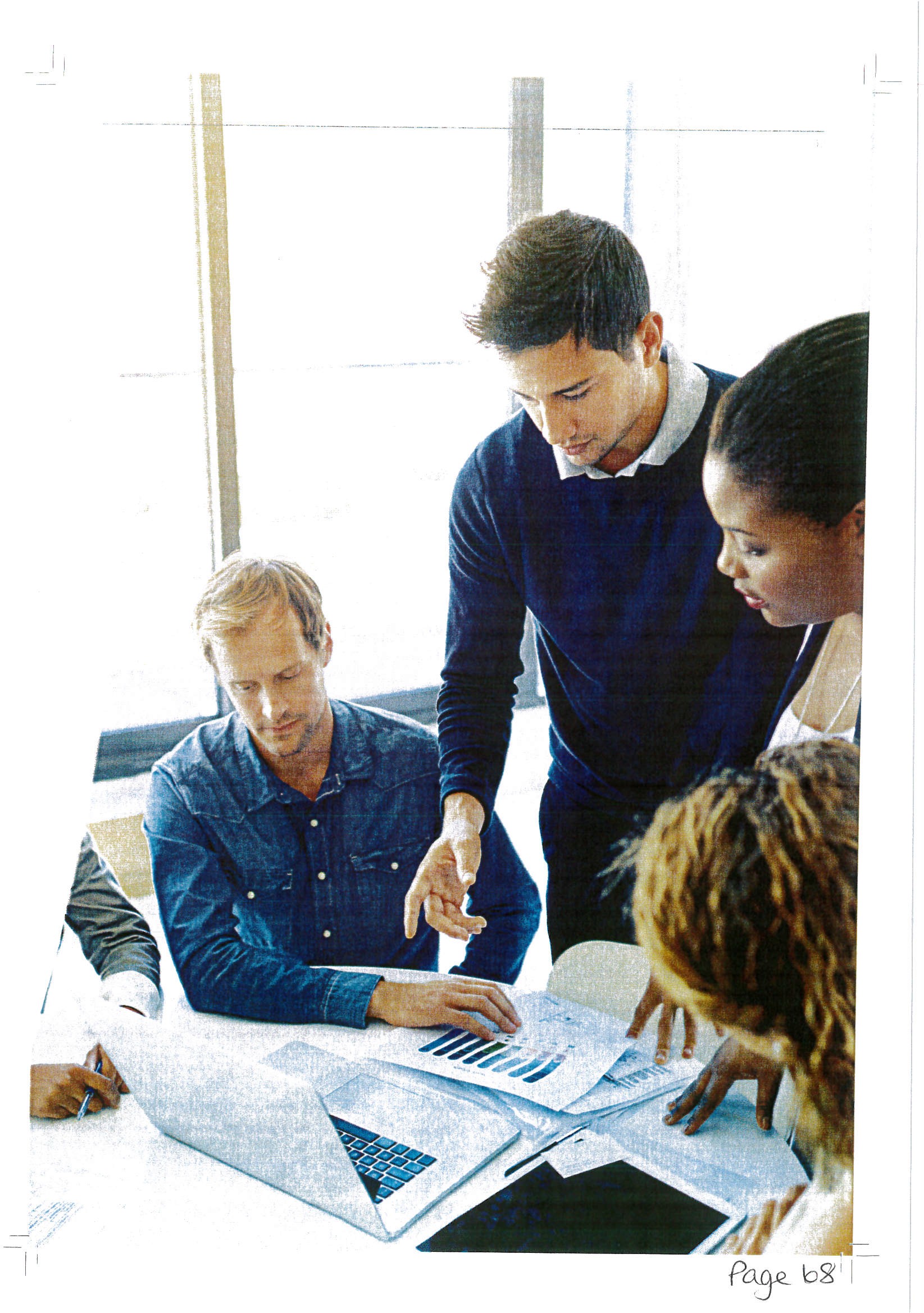 --	I II I  --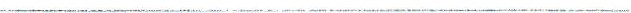 Even more efficiency.As \v2ll as enhancing productivity our MFPs are designed to sa,; e t1n1e and money by optimising everyday tasks.Giving you more choice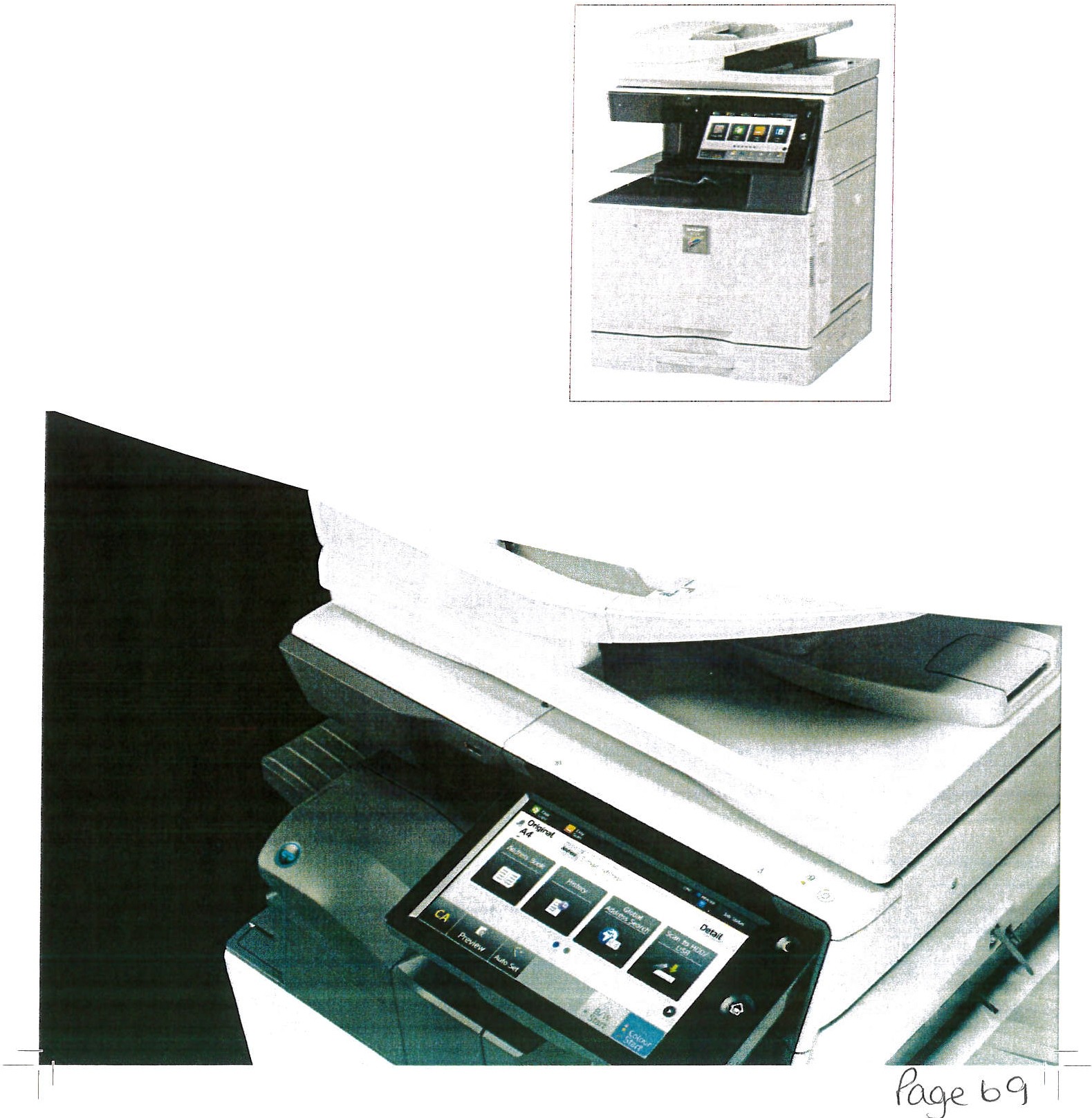 Create professional lookingdocuments with a range of finishing options. including punch, saddle sritching, stapleless stapling and a job separator. And youcar- keep working for longerby using the additional capacity paper drawers.Bu ilt-in energ y e fficiencySharp MFPsare designed to work extremely efficiently.so you save on running costs. To reduceenergy consumotion they includeautomatic, configurable power settings, so they only operate during selected time periods. Before starting each job you are also prompted to use the most environmentally friendly settings - likeEco Scan,which preventsunnecessary functions from powering up in the background. And our !cw-melt toner uses less energy on every print or copy run.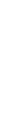 Optimised Software SolutionsV\/e've create d a rangeof Optimised Software Solut10  0s to help you reduce your costs, increaseefficiency and,	rnorove security .0	e	•	4D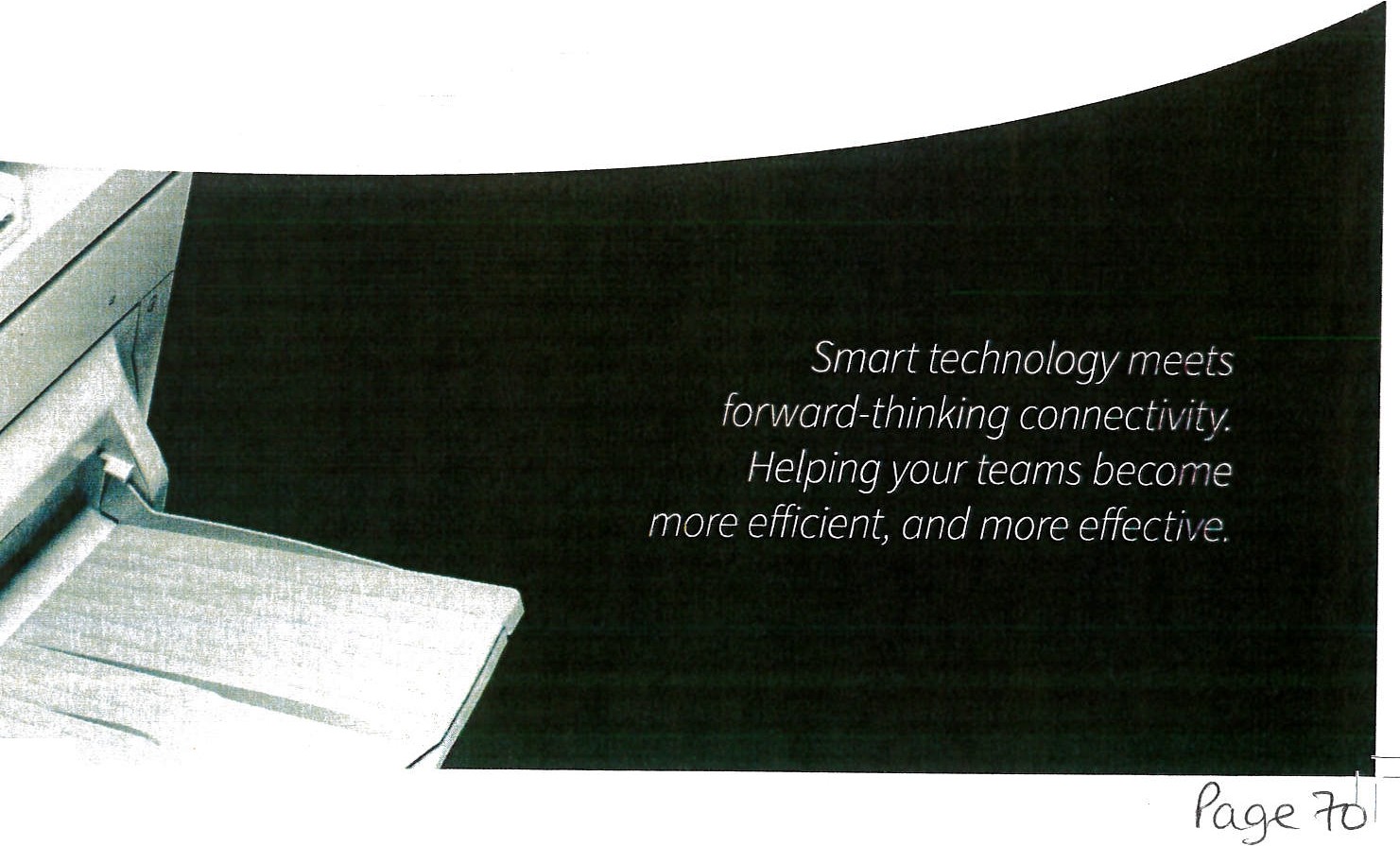 1  I__-·- · - - - - -- - - - - - - - - -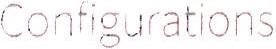 MX-FN28Fin,s11er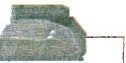 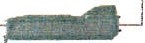 MX-FN29Saddle Stitch......-, I13.MX-TU16LJ.MX-LC17 N Large Capacity Tray (A4)7.MX-UTl0Utility Table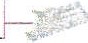 Fi11ishe1MX-FN30	'-	IExit TrayCabin et8.MX-LTl0        Long Paoer F;,eding Tray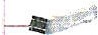 9. MX-TR19 NFinisher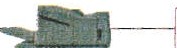 rII  ·-..E, it Tray UnitMX-FN31Saddle Stitch Fin isher",.,	- ...MX-RB25 NPaper Pass Unit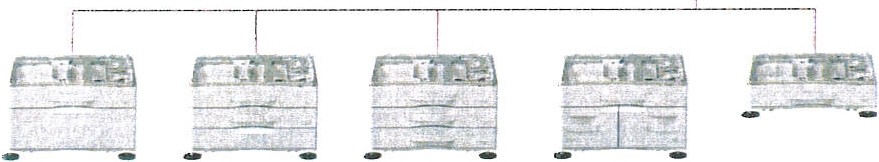 OptionsSase UnitMX-DE25 N Stand with 550-Sheet Paper Drawer550 Sheets··. SRA3 toASR!60 -3COg.m'IMX-DE26 N Stand with 2 x550-Sheet Paper DrawerS50sheets• : each for lcwe<.rnd1Jpper tn:,1s SRAJ to A.SP '.60 • 300 ,'rn -)MX-DE27 N Stand with3 x S50-Sheet Paper Drawer550sheets ·1 each for!owerand upper trJ ri, SRA.3 to   SR  60- 300g/m ·lMX- DE28N Stand with 550+ 2,100-SheetPaper DrawerUpper tray: SRA3-  ASR,550she   ts;•  {£0- 300g/m:) Lower tray ILeit ),A4. l.200sheets' (60 - lOSg_ m') Lower tray \Righr): A4 -BS, S-CGsheets ·1  {60- lCSg/m:  l5 . MX-DE29 N 550-Sheet Paper Drawer550 shee s··,SRAJ tot,.5R (60 - 300:;;m;,MX- LC17N Large Capacity Tray (A4)3.000sheets· •1 A-1- BS(00- ;20 ym:1MX-UTl OUtility TableFini shingMX·LnoLongPaper Feeding Tray R comrnended ar b<1nn er pn  r. t i ngM X-TR19 N ExitTray UnitMX- FN27 N Inner FinisherA:{- BS{offset/staple}, SRA3 -A 5R\no.i  offset.l  Offset tray (upper):max. 5110- sheerpaper cap•acir:; "':Staplingcapac1ty: max.SO-sheet muili-positlofl 5;:ap te··Staph position: 3 locations1fron t :ear o, i poirit 3tit-cn;n ;Manu al Stapling: l-pointat rear i.rtat:;,  Ss ee(S1c,-1.g, 'm!.\   J. (;'.  n      ti;  18C g1.m=:-Stap    leiess capacity: rra.i5- ee{ '6.J.,g.irn-1, 4 sh';!-d ·    - Sl...J. :,,r". 3 sheet (81.5-105g/ m-1Staple!essposition: 1-po)ntat rear (St.1r.t;, A3- 85Optional Punch Module for MX·FN27 N:MX- PN14C • 2/ 4 Hole Punch Module MX- PN1 4 D- 4 Hole Wide Punch Module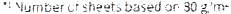 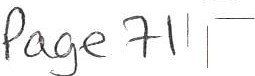 -- I IOo ionsMX-RB25 N Paper Pass UnitRo:>Qt,ired 11he us11gM:\-FN23.M:(-FN29 M;<"-FN30:t.M-\  FN31M X· TR20 Job Separator Tray R-;q11 r'3-:;i\.t>'. 7t_:1 s E1it rr ly CJb1net 13. MX-TU16 Exit Tray CabinetMX-FN28 lk Finisher4..3' N - /ISP 1ofh et/'; t.:1ple)S, PAJ - ASR!nonoffset}  Off:;e,t uay :upp t:irJ· md.'( 1.000 -sheet paper c aoa ci ty· : Stdotngcap,11..:.t;: ma.( 50-sh et mult1-pos 1t1onstciple"Staplpostiion i -pom t Jt front /Flat), l-pc111t 'Hb2:ck {fl a t• 2point c;:1it:h·n gMX - FN29  lk Saddle StitchFinisher\3'N• /\5  offst/'s! t pleS)R./13,-  \SR 1non offset)Qrlset tr y tupper l: mJ..:. 1.000-ihee   l paper -:aoac ity·Stapli:1gca pa,:alj: ma x. 5-0 she-et multi - p O$:tlon sl dple"Srapie pos iti on . l -po1nc at lrcnt1Flat),1-po,n t Jt bar:,;(flar•, 2po int  stirci1r 5 S,1d:i,le  tit-:h rray ilowe,t)· 7 se ts{ll -tS -.hpet oe}:; , 10se[sl 6·  l !J sh':'ers,JiG :;c?rs ' i  °1<;.h P0   f'>I  1::. s heE1ts  m.1xn n  PtOptionalPunch Module for MX-FN28 & MX-FN29:MX-PNlSC - 2/ 4 HolePunchModule MX-PN15D ·4 H ole Wide Punch ModuleMX-FN30 3k Fin isherA3· B51oifset 15tap1e).SR 3 - ASR(nonoffset,Offs r. r.JJ {:.;ppe rl: max. 3,000-shPet paperc3pac;r/ Stao hngc apa c;ty: ma . '55-sheet multi-position s.taple 'Stacie position: I-point at front tSlantl, !-pointdtback1_Slant      J :?po1;1t >t1tchm Ma11u<1I  Stern i r1g: l -po 1t1t at re-:1r {flat},    -15 '>heet f64 ,yn, ).40 s.ht-  t, 18•)   /111°  ' Staµlele .i .;pac.:! t ;: rna. cS-sheet {6 4-g /m -}, 4 sh et16S- l..Ji.f mr-.3 sheet 181.5• 10, ym')5taUlt"les:.00  n:on: 1-µomt at rear {Sl ami.  AJ · 85MX-FN3 1 3k Saddle Stitch Finisher..\J 8.51c i fset 1staple}. 5RA3 - A5R{non offset,Offs<! tray fupperl:ma>.3.000-sheet pap er capaci ty·  '5taplingcaoac1t:1:m a x.65-sheetmulti-posilion 'itap! ·St<1µle po sition. 1-pomt Jt front (Slane), 1 -po rnt at back 1Sfantj , 1 p o int st i tch i ng Manual s,apiing: I ·point at rear (FlutJ. 45sheets f64 g.,m!), -W :.he-:ts 180 g/m StaplelF!ss capilcity: ma.<.5-sh e et {6 4 g / m <).4 s e et {6 5 - 8 1.4 g/mi ;,3 sh ee t (81. 5 · 105 g/m')Stc1µieh s sDO$tt1on:l- potn t. u rea1 (SldntJ,AJ· 85)addle st1td 1 trd ;tl ow r}; lU s ts :11-1s sheets). IS sers-/6· 10,n eet:i},25 sets tl-5 sheets] 20sheets ma:,.p e r se tOptional Punch Module for MX·FN30 & MX·FNJl : MX·PN16C • 2/ 4 HolePunchModuleMX-PN160 - 4 Hole Wide Punch ModulePnnt1ngMX-PKlJ PS3ExpansionKitf "l,;1ll ie s Pw tScript printingMX-PUlODi rect Print Expansion Kit MX-PFlO Barcode Font Kit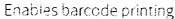 FaxingMX-FX15 Fax Expans ion Ki tMX-FWXl In ternet Fax Expans i on KitC:,n 11e ct i v1tyMX-EBlS Wireless LANAdaptorEr.abio:s ronn clion towirelessnet von,sSc anni nMX-EB19 Enhanced Compression KitE<1ab 1escreation of highcompression DDFsMX-EB20 OCR Expansion Kit AR-SU! Stamp Uni tMarks atr=:adyscann   ed jocurnems ior ch e-d <ingSharp OSA'MX-AMXl Application Integration ModuleMX-AMX2 Application Communication ModuleMX-AMX3 External Account ModuleSecun tyMX-FR62U Data Security KitC::>n :merc ral 'ier51cnModelshown MX-5051	T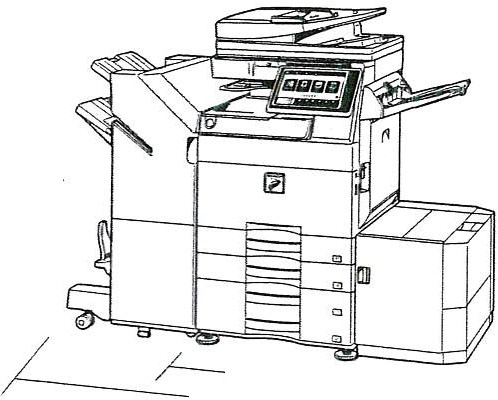 ,_,,._60.!rn,n----/	/	-L" l. 6"9 mm ¥fflotf'I EN$htr tny lM  ff   '/ ..,..	.ShOw n withoptionalequipment.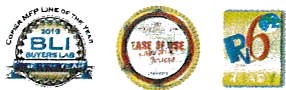 Qualcomm · DirectOffice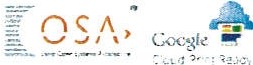 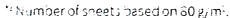 -	1I'A"do,be.-C I R TI F'IED_	Wcrt,. ·#llhApple AirPrint•CITR•IX'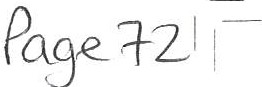 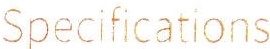 Geri en lEnginespeed l JJ n .µ,,,: •.A-.-, 1 1.n ..i=,0 1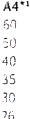 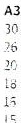 M. •SJ:'.:1,.11,. ,1'1'l l Ml •JS: J M<-r>5 JMX l USlSRA),,13I ,15"'- t ·Nor!c S c a nn  rSca n method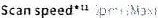 Resolution !Joi,L•1. )(,6( ': 1  3C. !t,.t'.o;. 4 .,S 1,.l5S; '! H.51_ 6,j!P J!)hscan f•,1 . omtu· ::ia n I_:j>J!l   (  ]  f      ! •_'J,  0   1N  • CC n;  l,,lfl t  l ppl i.;:J t .on:One-sided	Two-s ided1r	25.1on,  2,m ::oo  ;:;no,.).;or: P.   '1:11...1l ,..n  1 ( i-(1,1:i..::O.(-:iCO. , liOCl t ·::tJ1•1ol t t· .:'l00Paper size  t I 11,-  ·ta.,,Paper weight t;· ·r, yM.,lt 1·0: ;p 1:.Papercapacity Ste!- --Aa l':[)r ..,11,:1;Warm-up time"' 5,;:,..Jr Js ,.t,.t. . ;;n=.i '1.11. ; <1..:,1MX-40 5 !' J 5 ) i J CS :h S.Memory ·GB;( op: r; :>nnt t r ' t  ·i:J.Power req uirementsPower consumption  ;kli  )  t  i,    ;\U ?U } i· s 1.:1M X-4051 / 5: L 10s.:,. is :Oimensions.. n T,)1w u;(I"'Weig ht    £1,x1-;;os1'5c  1M:,(- UH l 5':1 . os.:.,: :;;s:CopierOriginal pape r size rMh, Firstcopy time•• :.<:'Co,J   ·,. IAX•505i ' 5 El.U- 4 CSl ' 35 5:, J OS.: 2€5Cont inuous copies t\11:(1Print resolution cp,1l''.c'\, (: •cur\3ca ,  ffVWA:0" - $R A J03V· C:.i 0 1.,1 ,· I 1 pl 1.. :, pJ -;5! l);Colour	B/W3:·	26"1/ 0"	l 'i'·uRdteJ !(.>..;:a t , \ \, " 0,t  C:     U% . St ,'')JHZ! .J- ' rl O! c,.:JJ V)t, .;.: 2:!0( f'   2 011151JG 1!.i. t; ,c 8 J.:,;Full colour	BjW4.3	76 i	J  7?.')9960')A 5VO,60 C, 400Scan destinationsOocament FilingDoc um e nt  filing capacity• u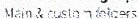 Qu1-.;k l, 1,e 'c :d .t r Stor ed jobs <l1 Storage folders·Confidential storage,'lletwor'< P rint erResO!ution Up,- fX·;( t 5t1:llM'<-JG.Sl :.3Si '3'l S .-Jc ,:':;Interlace-Supported OSNetwork prot ocols Printinf ptot oc:ots.POlAva ilab le fon t s­Cht.P pJc t DF"·· ••1 . JPEG" ', I\P5 s ea rc ha ble PDf "1'· ,,11:iO n- • u flKP'    i   J(-:., 1  -.  ;  , u  ,, t.;i-:1. ··: :r xr .-.:.:1 t'-' .<t" lP ff ).')( .:,r  ·r,..,..m;ii/,.-:-:=i.kro, ,·    FTP ;,?r,, .,.: . r.etJJ('",t k  fo lr' e rfS\ Jf)i . JS8 • ort ,' HOO J lPages	File s:?"I/no	rn 10:o.:x.o   ..0-'.!0- c , p;.p;i nl, s,:1n, .  ).c      r)r-;    :-n1; s:onQ..M.: •;i1;!:;id r. mau fulc:er. .:ui t-o, · fol:; r;m.-u UiOOJP l£ \ \IO'O ;,rc?e : u c:r. f:>• ma u\&cu to m fold!!r J: zoo, .:1._0,0 l:00 t fit10. 6QC ffl'1J1vJ l r r) ( €00-:i-.?O.<=.500. n oc fe qJ 1va l1:c t ,. 500-1">  l. V. .:O.  E..!Ss?· u:  oo o as!  •n.:,rlO!JOOJSe •T.Op <,    al  .Z..'O. r  -Jary LAN _up   J O(t·,.l(ir,(!-,...,._':i ,w ' 1:)11 . 2C02R?, 201 - .2J l? R2 Ol il,'il ndo ,Y l 7.o.1. IC,1.a: ..-·i:5 ; no5.  n r, we.to:.. 1Lr 10 11. 10 11,:r1.3. ";)_14·,·! ( .? "!P ,l !=v -t IP•. ieio , R.J,1 TCP(pc t"..9J C0'.,IZOP3 •-e ma il pr1:1tir >!- h T/Pr"> lur ;:,u : nb kl!, g µnr1t fil !). IPD. SMB,WSD.St;: 1 da« t ;iCL&e,nu ,monCp: i:c"'l.lt l <lob c"•P o s Scr p t' J""3t · 1 •:; fc r l"': l. 1:. 3 ·x1·s ro r .Ad obe ?oia S;:tiot 311: 1...J;..tl'}O"i • -j<JIJ.   'JJ O(,:;qu;   v .:,   m)  .( 'lO  i   .J      e 11J 111   1nCO Jrn ode l!lvO· l! ·";O:,MX·OCS,l  ,......,. j :.)5 1 ,  111,.60e  ,  ouc   % .JCeq urvale ., tl 1600;de-::,end1ng01 COi)ymode 'FJ XCOmp, es.sion methodCommun ication protocol"Ai' .iR;\lMR·; mi::S,.10- G ,'G3Gra dat ion leve lsZoom range ll.irPreset copyratios• \letnc  .•Wireles s LANComplia nt regu lat ion AccessmodeSecurity25 - 4CO. t2:i - 2CG1J<;ing RSPF) n JY.,ncP m n-'iU rn os '.5R, SE)-          - '	0 jI EE£S   0 2 d    n .' 1 b, 1 ;n .<"tru c tcr    m ed .      o ftw ,, r r> ,; p in,r c ,.Wt l'. ;'v J..,1N/J 2-r r, 11e d P5K, WP/../ WPM}- 1Jt€dTran smission time:0·       ·  ,...d 1l      Mode:m-spud l.!;.s{ Transmisi.osnresolutiondo" Recordin i wi 'dthM ernor y •<.:-B )Toner Y\eldst.?S.:ir: a, 1Jl.600-: .c1.)0  ,lft:h t l>tO'TI.Jh C to:lb a c k 1: .!..? '< 97.J S;:dJ 1 406.41 391 \U t·J Fine) AJ- ,J,S: ,b\.1:1• IllE,i,P" '. W".l 2 "5K.WPAl EAP' 'MX·26S1 . MX• l 051 /6l fl l , NX3S5.l/&l/71e.lad: tp,ag .s =- 5.Qb ,: OY@t ge ,:	4C'(::-va ,P	t s,;.;::overa  :	2.i..<.NJ er.t,J•. p  "?S .)t   ' £?"     a .,. :	2-4--<'t -:!&.r.'Jl008"-"S" "at:  :-c ...:c >1n     t	24kMX·40S J'J61/1,l MX:•S05l /S Q.71 , M)(-6QS.lj 60n:'.:t x li:\ o Jg '> f. r S°JQCO" "W"J g,a	"1!ft'!      CyJn   P    "S <bJ    :;.i.t: o-.'(M'   s"/ ·	: 2.-'\M .:  r.t .:1'.;,: ~ at S:	r a  :•:	-1'r<-Yel{ c-,·,r( p.lg" '"- ; ':.:..i,: <"",t-1"lgE';-	:2.1-"'  L	i e ?l!t<ting,:•  OrJy Short• t,dg,  fffdi!'l1can beus,d "Nlth J.5paper., •  At raced'IOlt.11,e, u•c(73.4"F). May varydependin1        ,on;o	.:ondibo.asMIO«r.11oomf1\t... 'Jlltw:nStlt1:iflg:ttw-MF?Yl.l rile powMbl.i«on  . 4Sse,:o nds when  sUrtln&th e MFP -     lhe  mH,  npow-t<switch."' When starting the MrPvia die power butto!'I. 40       on ds  witf'n-;;t.utmithe tl F? ·,i.,1,ttt. n		tth. ·•Yo.1'1ffl dartinJtheawi'..-iathe  powet'tNtton. 33seconds when uartingthe1,UP•Ila lha tN in p	:nont<:h. · • HOOup.tcftydepfflds on procuremen1 Md rcin11st.nus. ""lnd udint adjustH'\ wd pron.iberaocM,•,•e,(H'di(!Joi.+tstM.ts.fTo«i. ut  p.ap,f'f"l r.ly. u.s.c'IIdOCumfflt glau.  withou t AutoColoUf S,,.>f.f'ctionJ n d  Au:o  Colour  -MFP in  fully ritadyco ndition. IAJ y varydepending i,n    opNalingcor,cfluons   a nd  en-.ironmffll:·.  •         .>pp \ic   bN'  to-S'oi-A"Jn!,APmodi?."''fbwdonShaqfs M  V31ldJrd ch.1rt,usingdocument fffde.r dnd lon	fffding. U.sm    f.Kt04Yde fau l1 sett ing-s -..ith  Au10 ColourSe!Kti   oo o ff." Sn   ns      ed  willv   a,:ydepffldingtJn lhe      p,eol dat.utnfllt lirl4:the ,;c-M	C",. -u  R	MXE• 820.   " u !=!f"QUir es  opl10n  <M MX·E8 l' l. , . Cob.tr/&f'Y'S(J Ol'lly. • ti Slorageopaoty '"till Yarydq>endi ng on 1he typeoldocumentand the scan tlings. •11Som e fe.sturMrequi   ape'on(\I,...,.MKOSreq,.iffl  !llll•PXll   "" bwd   on Sharp '\ st;,1,Ma   r d cll a rt ..,ith approll. 700ch.1r.tem1.1MIonfffdf\g)a t .taindm1reso lut1011in SuperCilmod e. ll ,600bps. JBIGcomprM.slon .DHi i:n Jnd .spwflc:u, . ioM         -svi)iMto W nie w1tohutp1ionrotice.Allinfoarlmionwascorre<alttimeofprint.Mierosort.Eiat.?o	t.Ofl.e<kNe,Sh	-.	l>iln!ctory.'Mndows	,.l  nd Windo wS.lre e1thetr.!gitr.tdt m1rb  or mdemarlcs of Micnxoft Corpon tionin tM  USand/or othetcountries.Ml.d PostScript l .ltl"e.rhtt1f$Stltltd	'-'C"tr adf!t:'n.arlG"of.	S		lncorporawd inthl"US aod/oroth,rcountrits . Googte Onv-e,Gn'l,el.	id.        Goog!Cetoud Pr•nt .1rt  tradema,  1tsolGoo  gte llC.  The Google Orivt trad«ni ril:isus       \'¥ltft ptrJNSsioCl,,m>n\Goog4!.llC. IIOll;Ra		•  nwfc.o,       ttert'<IU ade rn.lrkof B,ox 1nc.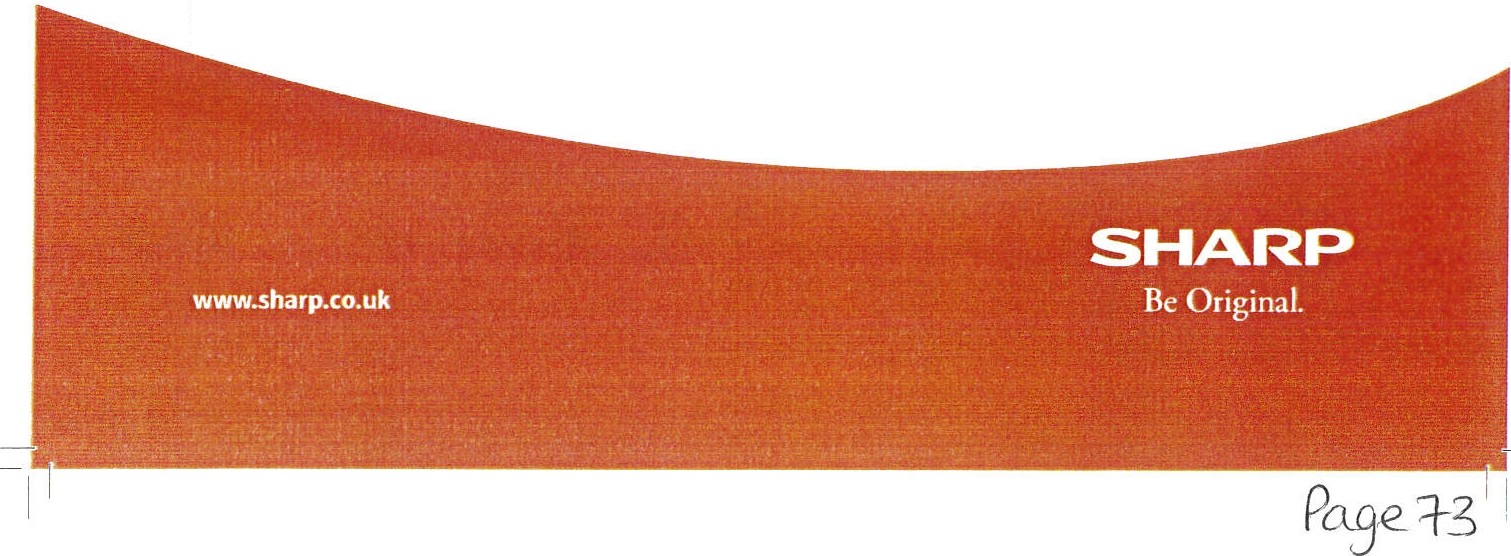 Whitehaven Town Council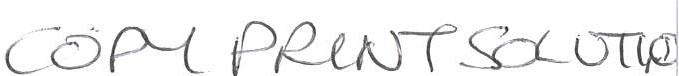 From:Sent:To:Subject: Attachments:Steve Bailey <steve@copyprintsolutions.co.uk> 17 March 2021 12:16Whitehaven Town CouncilFuture copier and printer requirements2515_5015.pd;f 51.pdf; 2651_2 51S_4505.pdf; 2505AC-5005AC.pdfHi Marlene,Please find attached a few options available to your council off ices.My professional opinion I would recommend you go with the Toshiba offers for  value for  money. If you have any questions please do not hesitate to call me.Kind regards,Steve Bailey - Business Development ManagerT:- 01618760187M:- 07737730650Unit 2, Block C, The Courts, Kestrel Road, Trafford Park, M17 lSFwww.copyprintsolutions.co.ukcopyprlnt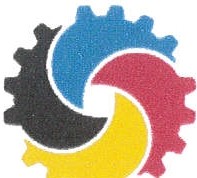 SOLUTIONSSHARP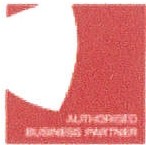 TOSHIBA1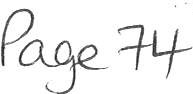 '\c□pldp r in tSOLUTIONSr	ServiceCopy Print Solutions Ltd have built their customer base on a service ethos which is to always try and maintain a hassle free process. We achieve this through a number of contributing factors:-Our Technicians are trained from the main manufacturers themselves not a third party, we work with Toshiba and Sharp so we get technical data when it is released, updates to firmware and modifications on parts when they are launched.Proactive monitoring software that automatically dispatches toners at set levels (we usually set this at 25% however this can be adjusted depending on environment) customers always have a set of toners spare and when a spare is used we replenish the spare so you never run out of toner.We stock all consumable items at our warehouse in Trafford Park, engineers also carry parts needed for day to day repairs.Within our industry a service level agreement (SLA) is common to 4 hours, we also adhere to this but our last year average was under 2 hours.We have trained technicians who are also office/warehouse based and these deal with the jobs that can be cleared over the phone such as driver issues dealt with through Teamviewer remote software.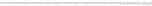 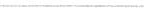 C, c□p[dp r in t#0,)SOLUTIONSWhat we use to maintain a great service39, 755	1,388	2,202	- 35,9 75	2,068Z5'4, 711	•	371	29,204	53Zs.4 1 711	•	371	29,204	"	well as service alert informat ionU , 507	37011,507	37010,534	514	and pro-active toner-14,116	033	1,166	-- 28,40We use TeamViewer to assist users remotely with drivers, firmw are and Papercut. Weresolve 95% of software issues remotely.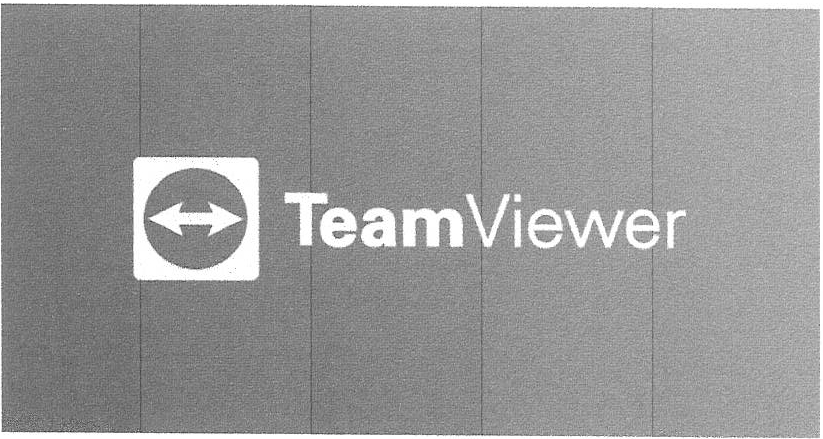 ,2631.i fJl. copyprintSOLUTIONSg:a.:::.Where do we coverWe cover the whole of the UK, we directly service our machines in the North West and work with our print partner Toshiba for anything further.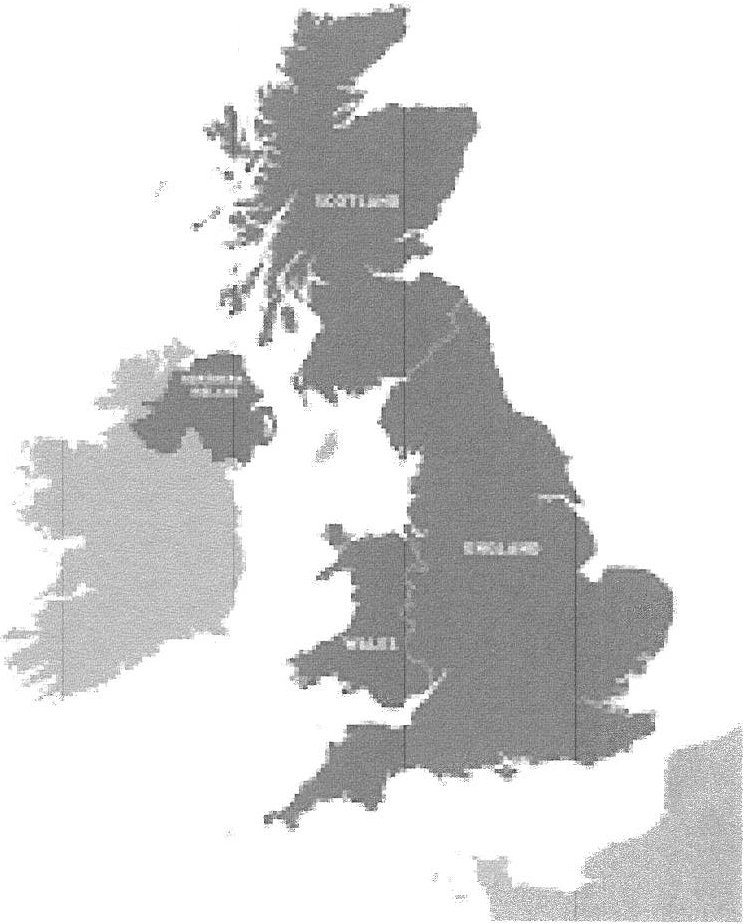 We have machines as far north as the Scottish Highlands and as far down as Cornwall.With customer locations ranging from single devices on building sites to over thirty machines in a corporate head office we always respond to our 4 hour SLA with last years' average under 2 hours with a 95% first time fix rate.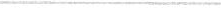 c□p'=Jpr  in  tSOLUTIONS(\)lx New SharR MX-2651N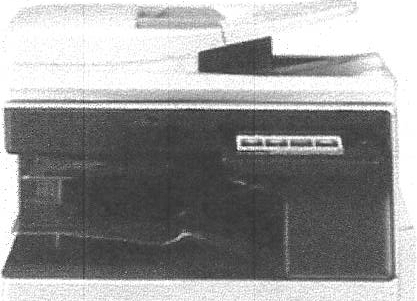 26 pages per minute in mono and colour100 sheet reversing document feederAS-SRA3 paper {56-300gsm)50 sheet internal staple finisher2 x 550 sheet paper trays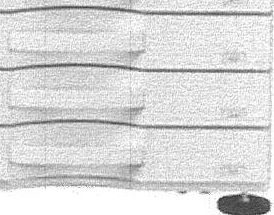 10.1" Colour Touch ScreenMobile Desk UnitCloud enabled	-i, c□p(dp r in tC;'(i-SOLUTIONSMachine costs:lx Brand New Sharp MX-2651Purchase cost £2,495 ex VAT 3 Year lease - £78.59 Per Month 5 Year lease - £51.65 Per MonthFull Service CostsIn cludes toners, parts, labour and maintenance Colour - £0.028* per page (£28 per 1,000) Mono - £0.0028* per page (£2.80 per 1,000)* fixed for contract term* No minimum billing* We employ our own engineers* Delivery, installat ion and training included* Remote suppor t via Teamviewerc□p(dp r in tSOLUTIONS(::i)lx New Toshiba e-st udio _2515 AC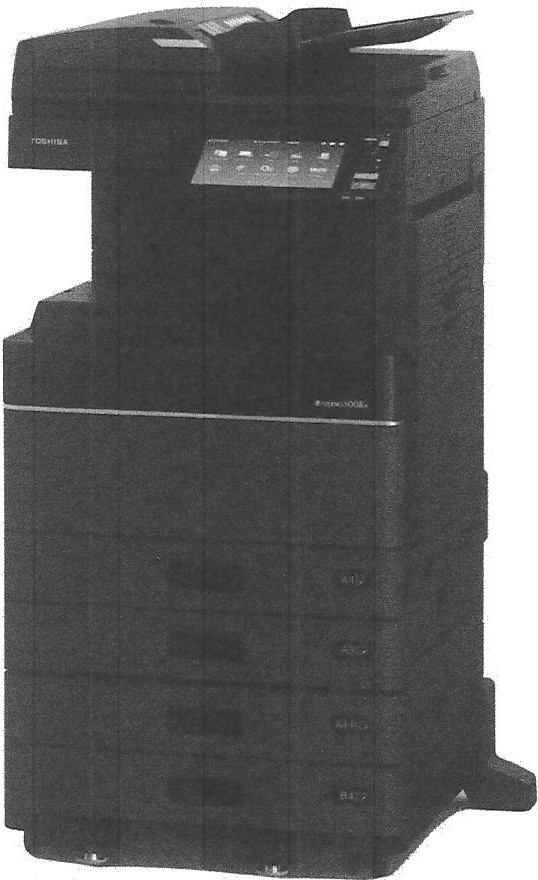 25 pages per minute in colour and mono100 sheet reversing document feederA5-SRA3 paper (52-300gsm)Postscript enabled50 sheet internal staple finisher1,200 x 1,200 dpi2 x 550 sheet paper trays1 x 100 sheet multi purpose bypass320 GB Secure HOD4GB RAMMobile desk unitCloud enabled1. MX-DE25 N2. MX-DE26 N3. MX-DE27 N4. MX-DE28 N5. MX-OE29NStand withStand withStand withStand with550-Sheet550-Sheet2 x 550-Sheet3 x 550-Sheet550 + 2,100-SheetPaper DrawerPaper DrawerPaper DrawersPaper DrawersPaper Drawers